Статистико-аналитический отчет 
о результатах государственной итоговой аттестации по программам основного общего образования в 2023 годув Республике ТываПОЯСНИТЕЛЬНАЯ ЗАПИСКАПредлагаемый документ представляет шаблон статистико-аналитического отчета о результатах государственной итоговой аттестации по образовательным программам основного общего образования (далее – ГИА-9) по химии.Целью отчета является представление статистических данных о результатах ГИА-9 в Республике Тыва; проведение методического анализа типичных затруднений участников ГИА-9 по химии и разработка рекомендаций по совершенствованию преподавания;формирование предложений в «дорожную карту» по развитию региональной системы образования (в части выявления и распространения лучших педагогических практик, оказания поддержки образовательным организациям, демонстрирующим устойчиво низкие результаты обучения).Структура отчета Отчет состоит из двух частей:Глава 1 включает в себя общую информацию о результатах проведения ГИА-9 в Республике Тыва в 2023 году.Глава 2 включает в себя Методический анализ результатов ОГЭ и информацию о мероприятиях, запланированных для включения в «дорожную карту» по развитию региональной системы образования по химии.Отчет может быть использован:специалистами органов исполнительной власти, осуществляющих государственное управление в сфере образования, для принятия управленческих решений по совершенствованию процесса обучения; специалистами организаций дополнительного профессионального образования (институты повышения квалификации) при разработке и реализации дополнительных профессиональных программ повышения квалификации учителей и руководителей образовательных организаций;методическими объединениями учителей-предметников при планировании обмена опытом работы и распространении успешного опыта обучения учебному предмету и успешного опыта подготовки обучающихся к государственной итоговой аттестации;руководителями образовательных организаций и учителями-предметниками при планировании учебного процесса и выборе технологий обучения. При проведении анализа необходимо использование данных региональной информационной системы обеспечения проведения государственной итоговой аттестации по программам основного общего образования (РИС ГИА-9), а также дополнительных сведений по подготовке к итоговой государственной аттестации в республике.Статистико-аналитический отчет 
о результатах государственной итоговой аттестации по программам основного общего образования в 2023 годув Республике ТываПеречень условных обозначений, сокращений и терминовГЛАВА 1. Основные результаты ГИА-9 в Республике Тыва1. Количество участников экзаменационной кампании ГИА-9 в 2023 годуТаблица 0-12. Соответствие шкалы пересчета первичного балла за экзаменационные работы ОГЭ в пятибалльную систему оценивания, установленной в субъекте Российской Федерации, рекомендуемой Рособрнадзором шкале в 2023 году (далее – шкала РОН)Таблица 0-2Обоснование изменения шкалы региона по отношению к шкале, рекомендуемой РОНШкала пересчета первичного балла за экзаменационные работы ОГЭ в пятибалльную систему оценивания, рекомендуемая Рособрнадзора (письмо от 14.02.2022 г №04-36), в Республике Тыва не изменена.3. Результаты ОГЭ в 2023 году в субъекте Российской ФедерацииТаблица 0-34. Результаты ГВЭ-9 в 2023 году в субъекте Российской ФедерацииТаблица 0-45. Основные учебники по предмету из ФПУ, которые использовались ОО субъекта Российской Федерации в 2021-2022 учебном году. Таблица 0-5Планируемые корректировки в выборе учебников из ФПУ (если запланированы):Корректировки в выборе учебников по физике в 2022-2023 году не запланированыГЛАВА 2.Методический анализ результатов ОГЭ 
по учебному предмету
____________ физика  __________ (наименование учебного предмета)2.1. Количество участников ОГЭ по учебному предмету (за последние годы проведения ОГЭ по предмету) по категориямТаблица 2-1В 2023 году количество участников увеличилось на 7 человек, в процентном соотношении 1,6 %.2.2. Основные результаты ОГЭ по учебному предмету2.2.1. Диаграмма распределения первичных баллов участников ОГЭ по предмету 
в 2023 г. Диаграмма 1На диаграмме видно, что большая часть результатов сосредоточена в области от 12 до 21 первичных баллов, что соответствует отметкам «3» и «4». В нижеуказанной таблице приведена шкала перевода суммарного первичного балла за выполнение экзаменационной работы в отметку по пятибалльной системе оценивания.	Результаты по предмету по сравнению с прошлым годом практически не изменились.2.2.2. Динамика результатов ОГЭ по предмету Таблица 2-2	Количество двоек понизилось на 0,5%, «3» понижение на 6,2%, «4» повышение на 1,6% и «5» повысилось на 5,2%. Средний первичный балл – 21. Процент успеваемости в 2023 году повысился и составил - 96,62%, качество знаний - 34,2%    2.2.3. Результаты ОГЭ по АТЕ регионаТаблица 2-3	Как и в 2022 году плохие результаты показали: Чеди-Хольский, Дзун-Хемчикский, Монгун-Тайгинский и Тоджинский кожууны. Хорошие результаты Ресучреждения на «4» и «5» - 52 участника, двоек нет.2.2.4. Результаты по группам участников экзамена с различным уровнем подготовки 
с учетом типа ОО Таблица 2-4	 Как всегда, в лицеях и гимназиях результаты выше.2.2.5. Выделение перечня ОО, продемонстрировавших наиболее высокие результаты ОГЭ по предметуВыбирается от 5 до 15% от общего числа ОО в субъекте Российской Федерации, в которых: доля участников ОГЭ, получивших отметки «4» и «5», имеет максимальные значения (по сравнению с другими ОО субъекта Российской Федерации); доля участников ОГЭ, получивших неудовлетворительную отметку, имеет минимальные значения (по сравнению с другими ОО субъекта Российской Федерации).Таблица 2-5	Хорошие результаты показали: ФГКОУ «Кызылское ПКУ», ГАОУ РТ ТРЛ-И, МБОУ СОШ №1, МБОУ СОШ №3, МАОУ «Лицей №15» в этих учреждениях уровень обученности 100 %.2.2.6. Выделение перечня ОО, продемонстрировавших самые низкие результаты ОГЭ по предметуВыбирается от 5 до 15% от общего числа ОО в субъекте Российской Федерации, в которых: доля участников ОГЭ, получивших отметку «2», имеет максимальные значения (по сравнению с другими ОО субъекта Российской Федерации);доля участников ОГЭ, получивших отметки «4» и «5», имеет минимальные значения (по сравнению с другими ОО субъекта Российской Федерации).Таблица 2-6	Количество участников в ОО не достаточно для получения статистически достоверных результатов для сравнения. В ОО участников меньше 5 человек.2.2.7 ВЫВОДЫ о характере результатов ОГЭ по предмету в 2023 году и в динамике.В 2022 году 437 участников из них получили «2» - 17 (3,8%), «3» - 300 (68,64%), «4» - 101(23,1%), «5» - 19 (4,34%). Процент успеваемости – 96,1%, качество знаний - 27,4%.В 2023 году 444 участника; получили «2» -15 (3,3%), «3» - 277 (62,38%), «4» - 110(24,7%), «5» - 42(9,4 %). Процент успеваемости – 96,62%, качество знаний - 34,2%.Таким образом, качество знаний повысилось на - 6,8 %, процент успеваемости на - 0,52 %.  Наиболее высокие результаты ОГЭ по физике продемонстрировали: ГАОУ РТ "Государственный лицей Республики Тыва", ФГКОУ "Кызылское президентское кадетское училище", МАОУ "Лицей № 15 им. Н.Н. Макаренко" г. Кызыла, МБОУ СОШ № 3 имени Т.Б. Кечил-оола г. Кызыла, МБОУ СОШ №1 г. Кызыла.2.3. Анализ результатов выполнения заданий КИМ ОГЭ2.3.1. Краткая характеристика КИМ по предметуИзменения КИМ 2023 года отсутствуют.Каждый вариант экзаменационной работы включает в себя 25 заданий, различающихся формой и уровнем сложности. В работе используются задания с кратким ответом и развёрнутым ответом. В заданиях 3 и 15 необходимо выбрать одно верное утверждение из четырёх предложенных и записать ответ в виде одной цифры. К заданиям 5–10 необходимо привести ответ в виде целого числа или конечной десятичной дроби. Задания 1, 2, 11, 12 и 18 – задания на соответствие, в которых необходимо установить соответствие между двумя группами объектов или процессов на основании выявленных причинно-следственных связей. В заданиях 13, 14, 16 и 19 на множественный выбор нужно выбрать два верных утверждения из пяти предложенных. В задании 4 необходимо дополнить текст словами (словосочетаниями) из предложенного списка. В заданиях с развёрнутым ответом (17, 20–25) необходимо представить решение задачи или дать ответ в виде объяснения с опорой на изученные явления или законы.В таблице приведено распределение заданий в работе с учётом их типов:2.3.2. Статистический анализ выполнения заданий КИМ ОГЭ в 2023 годуДля анализа основных статистических характеристик заданий используется обобщенный план варианта КИМ по предмету с указанием средних процентов выполнения по каждой линии заданий в регионеТаблица 2-7В 2023 году из 444 участников получили «2» -15 (3,3%), «3» - 277 (62,38%), «4» - 110(24,7%), «5» - 42(9,4 %). Процент успеваемости – 96,62%, качество знаний - 34,2%.	 Анализ данных показывает, что учащиеся 9 – х классов справились.  Процент выполнения заданий базового уровня составляет – 58,47 %, повышенного – 65,08 % и высокого – 43,81 %.	 Наиболее успешно учащиеся справились с заданиями базового уровня - 1, 3, 6, 10, 11, 12, 15, 18, 19. Процент выполнения этих заданий – 71,46 %. 2.3.3. Содержательный анализ выполнения заданий КИМ ОГЭ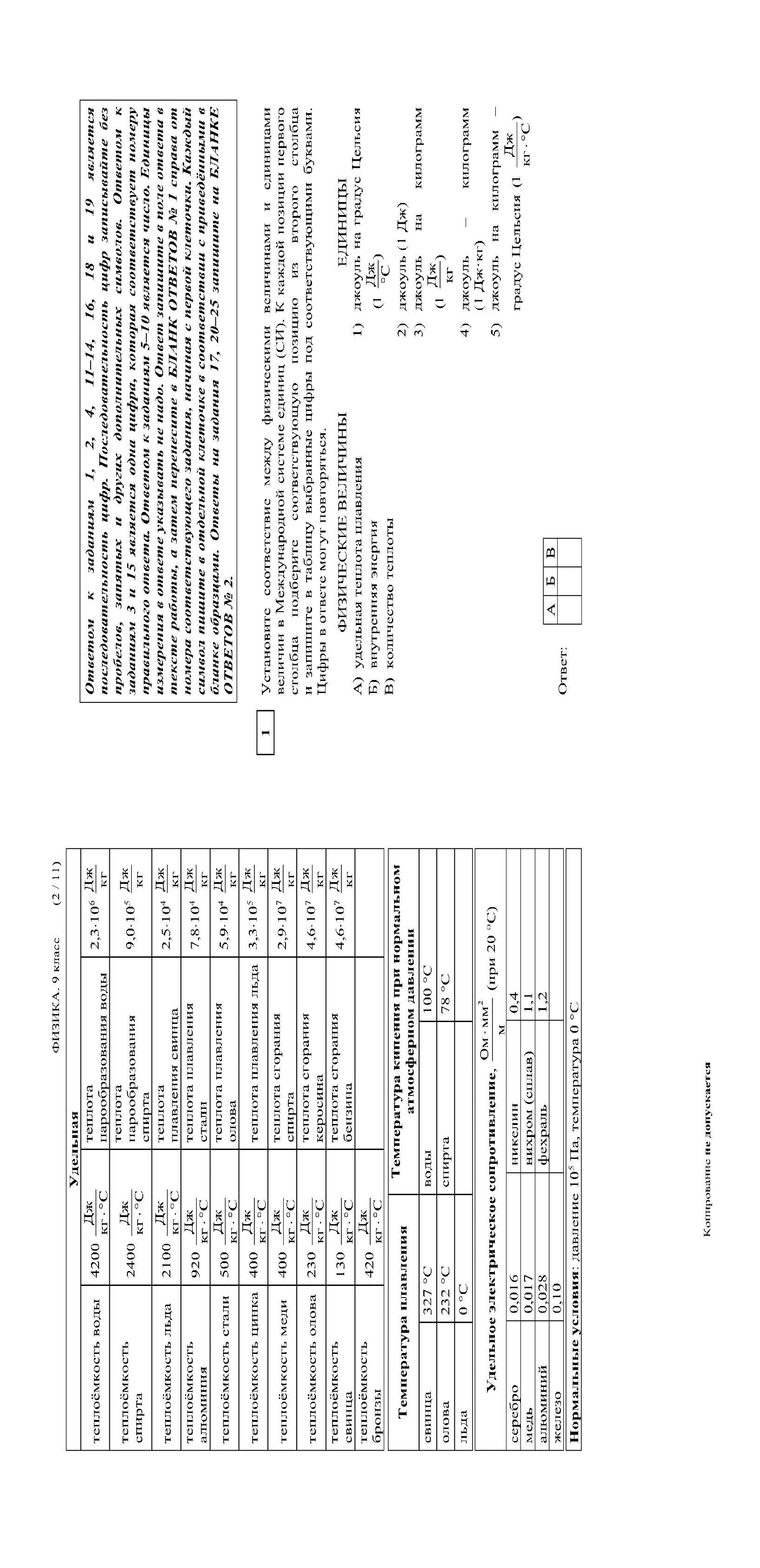 Процент выполнения 1 задания – 85,8%.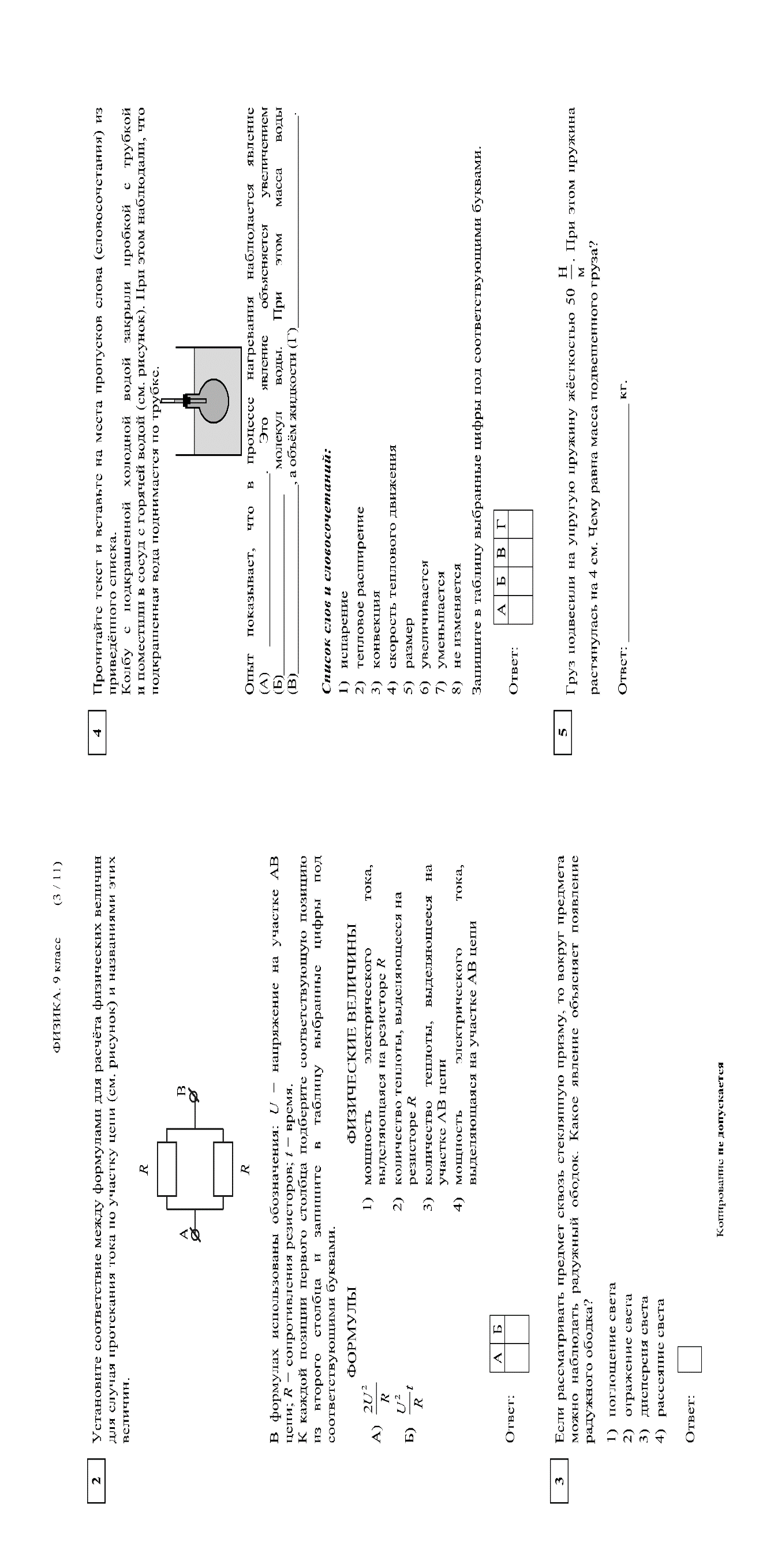 Процент выполнения 2 задания – 23,87 %. Не знают формул на определение работы, мощности с использованием электрической цепи.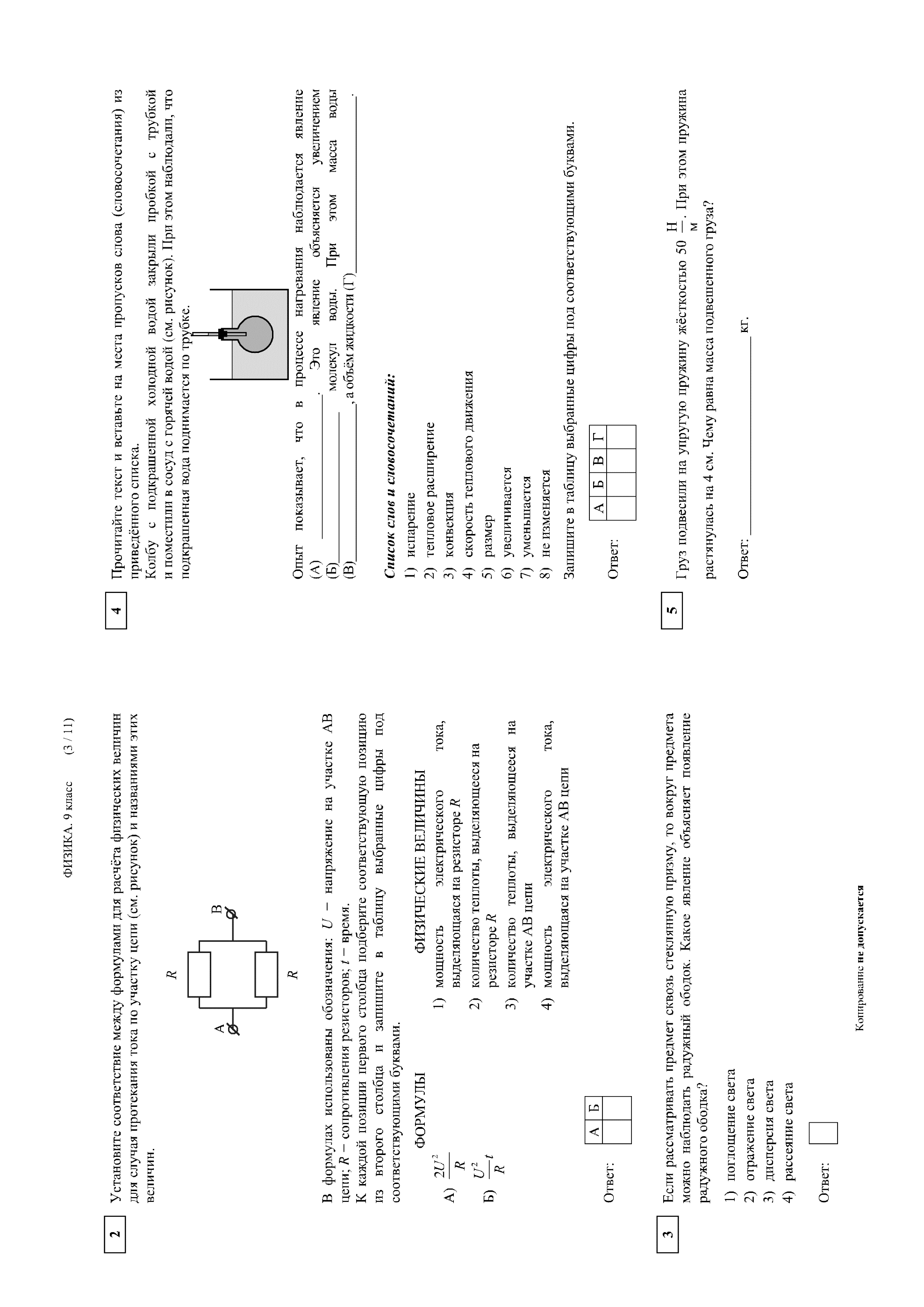 Процент выполнения 3 задания – 61,48 %.Процент выполнения 5 задания – 30,18 %. Не знают закона Гука или не смогли выразить массу из закона Гука, возможно длину не перевели в систему СИ и допустили ошибки в математических расчетах.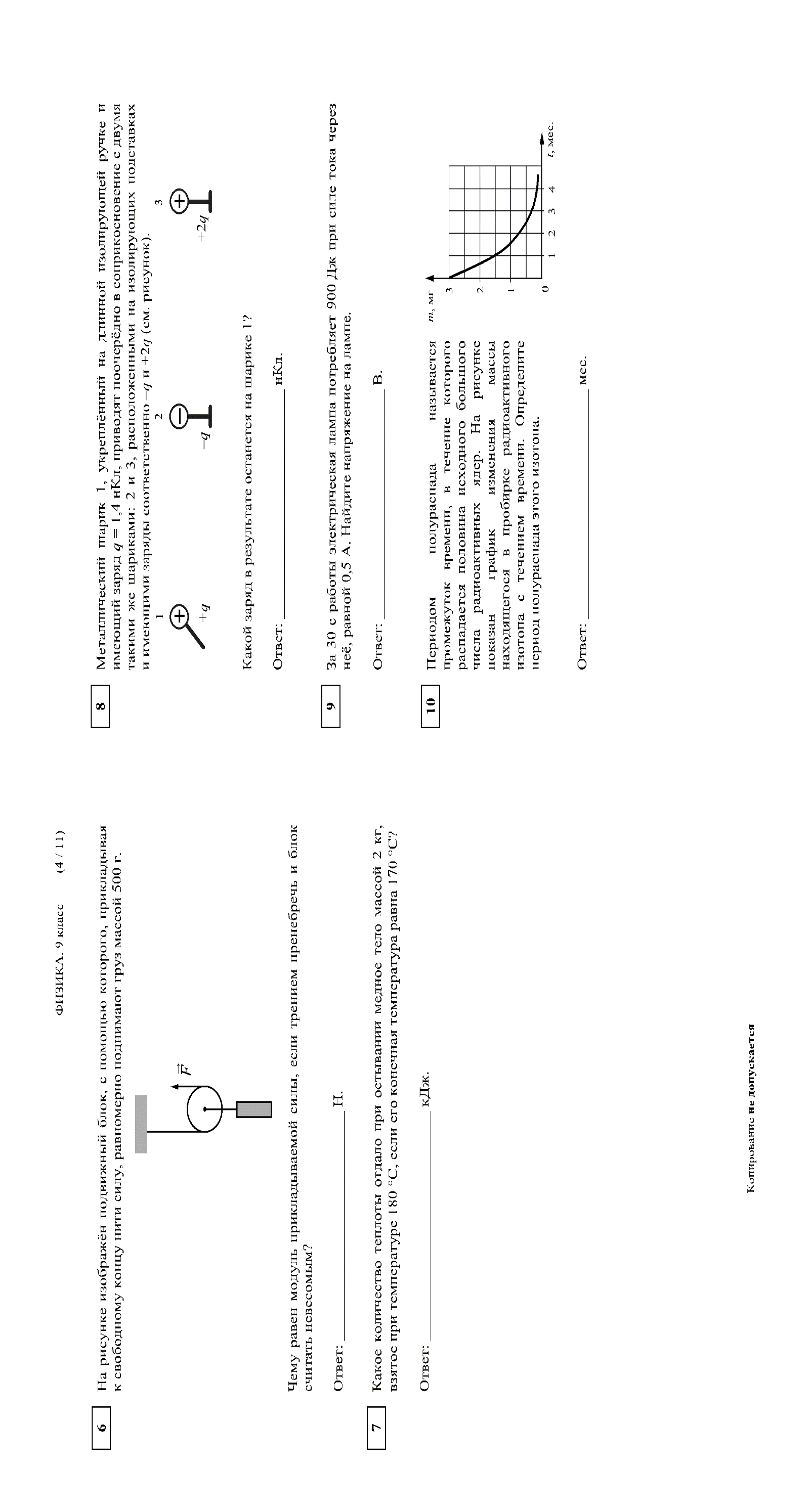 Процент выполнения 6 задания – 53,6 %.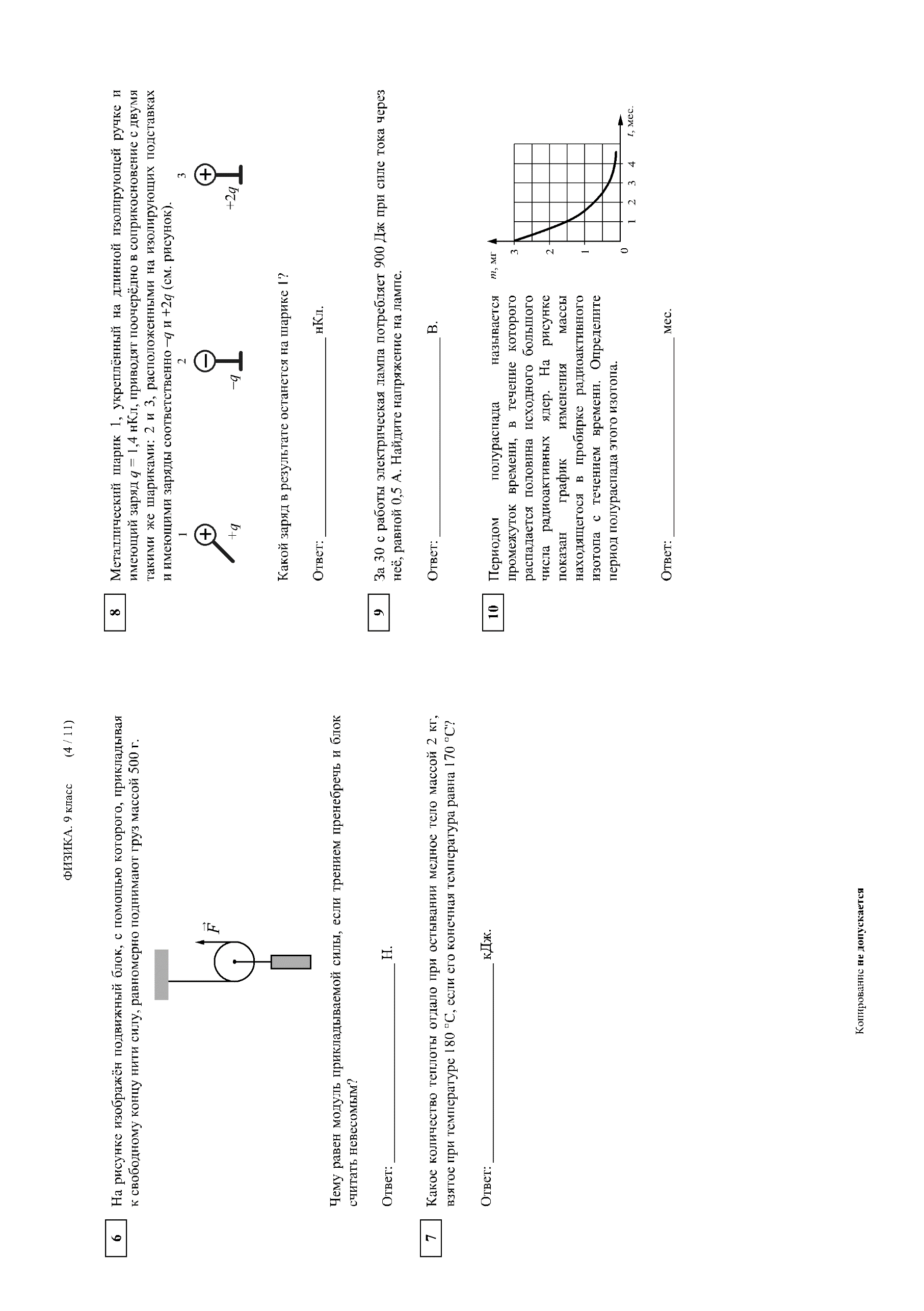 Процент выполнения 7 задания – 43,24 %. Возможно ошибки при вычислении или не знают формулы на определение количества теплоты.Процент выполнения 8 задания – 37,38 %. Слабые знания по электростатике.Процент выполнения 9 задания – 38,73 %.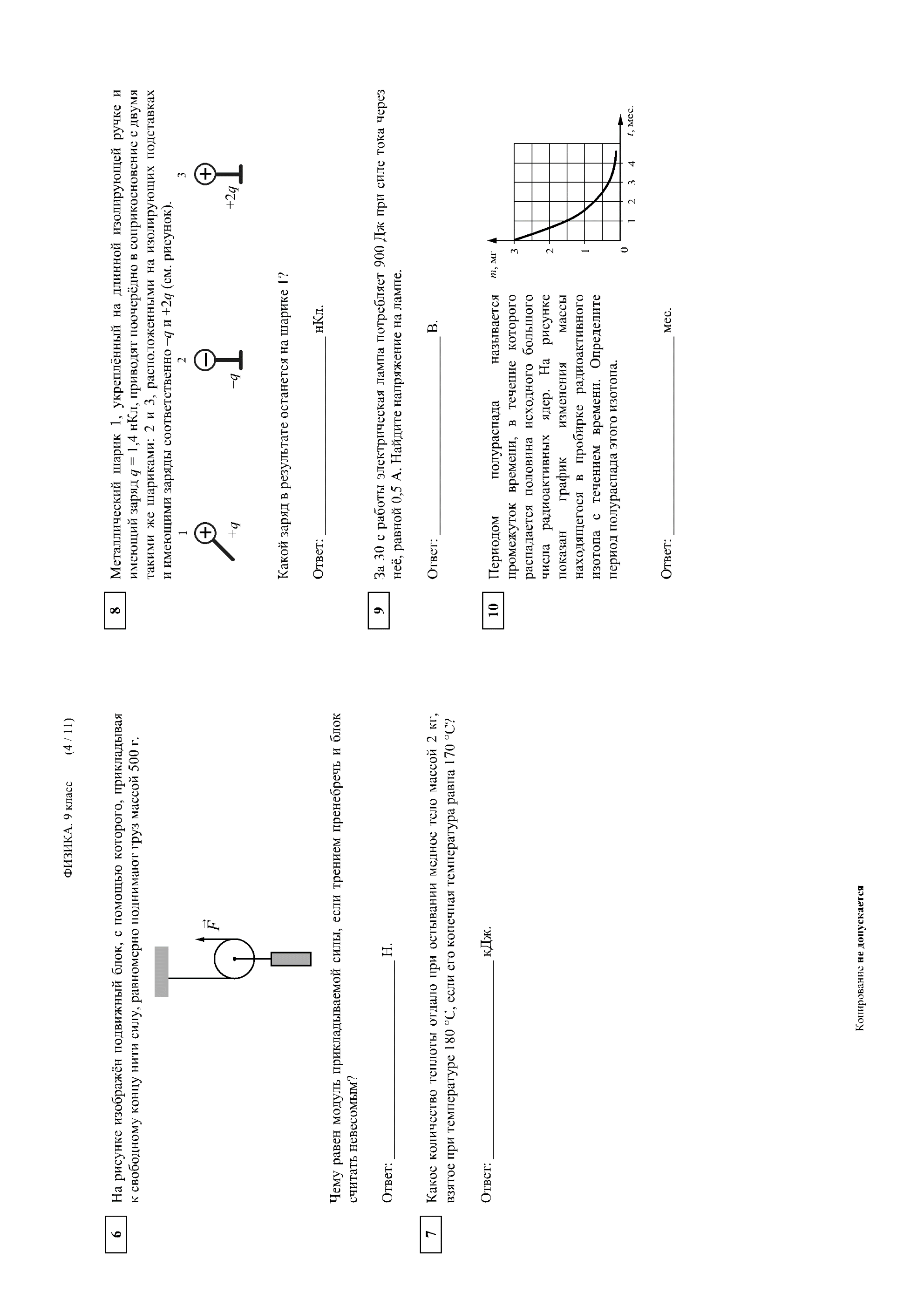 Процент выполнения 10 задания – 68,91 %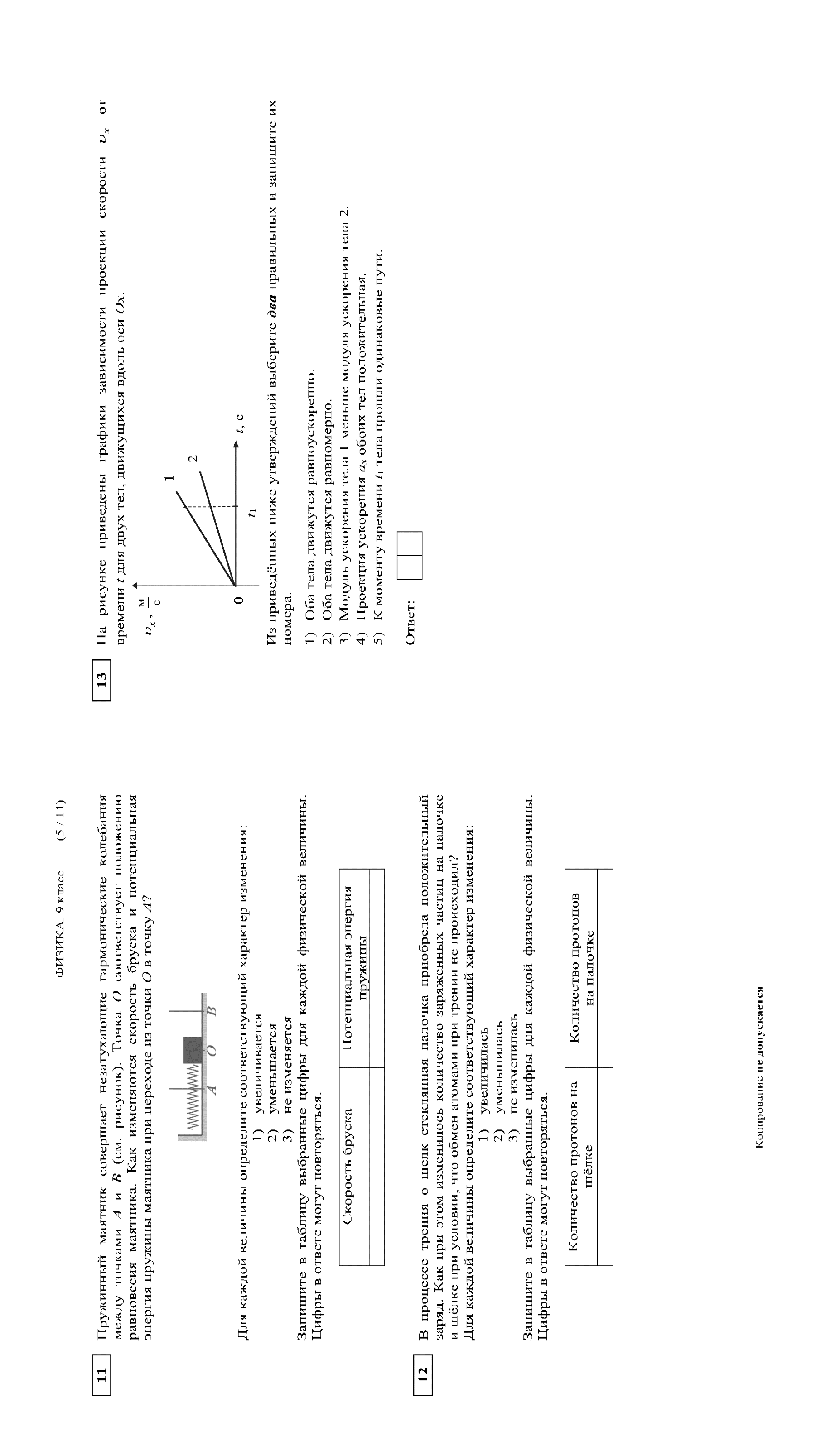 Процент выполнения 11 – 73,19 %, 12 задания – 72,97 %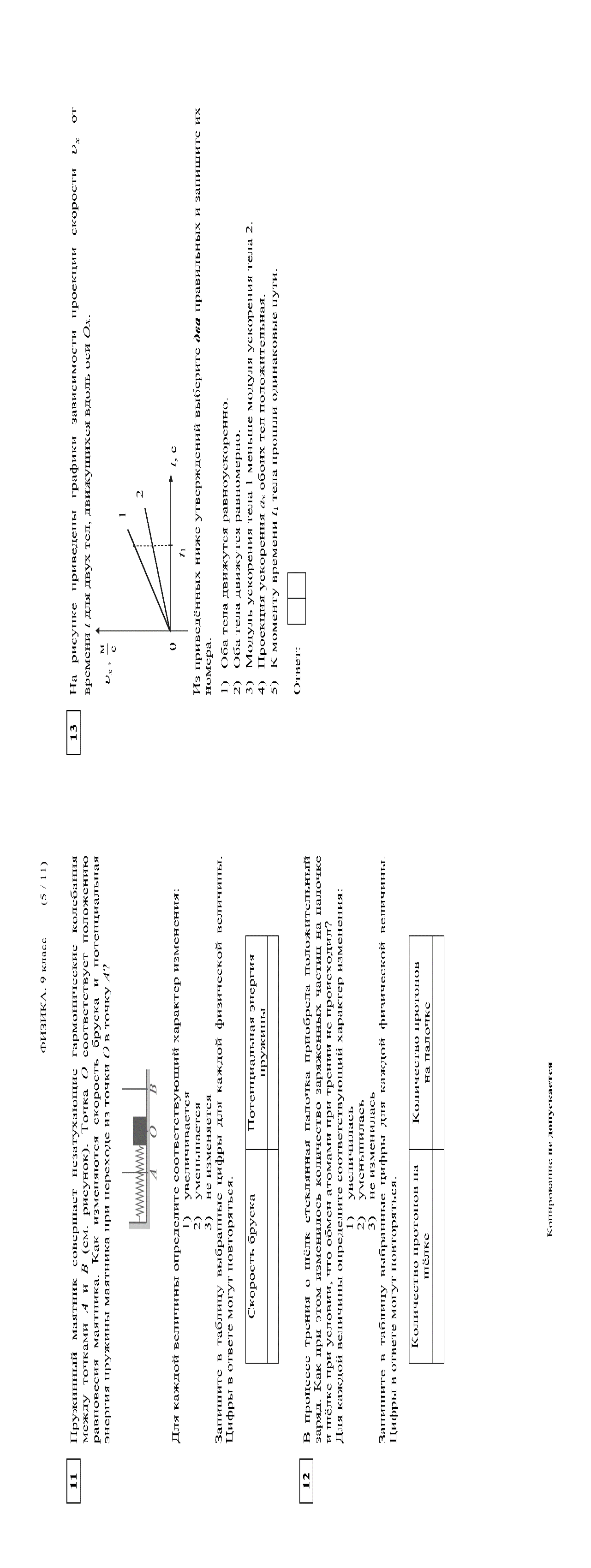 Процент выполнения 13 задания – 81,09 %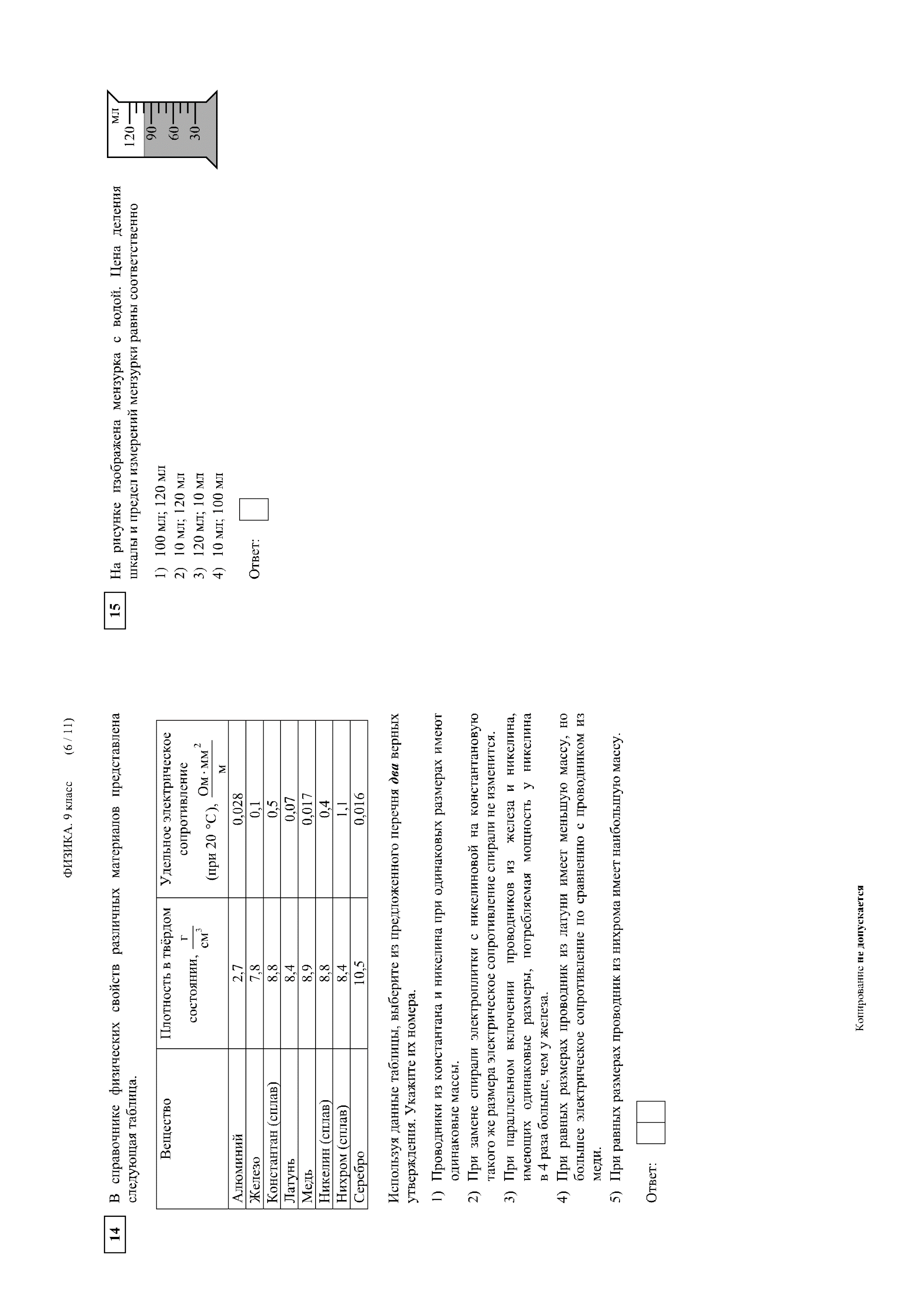 Процент выполнения 14 задания – 68,24 %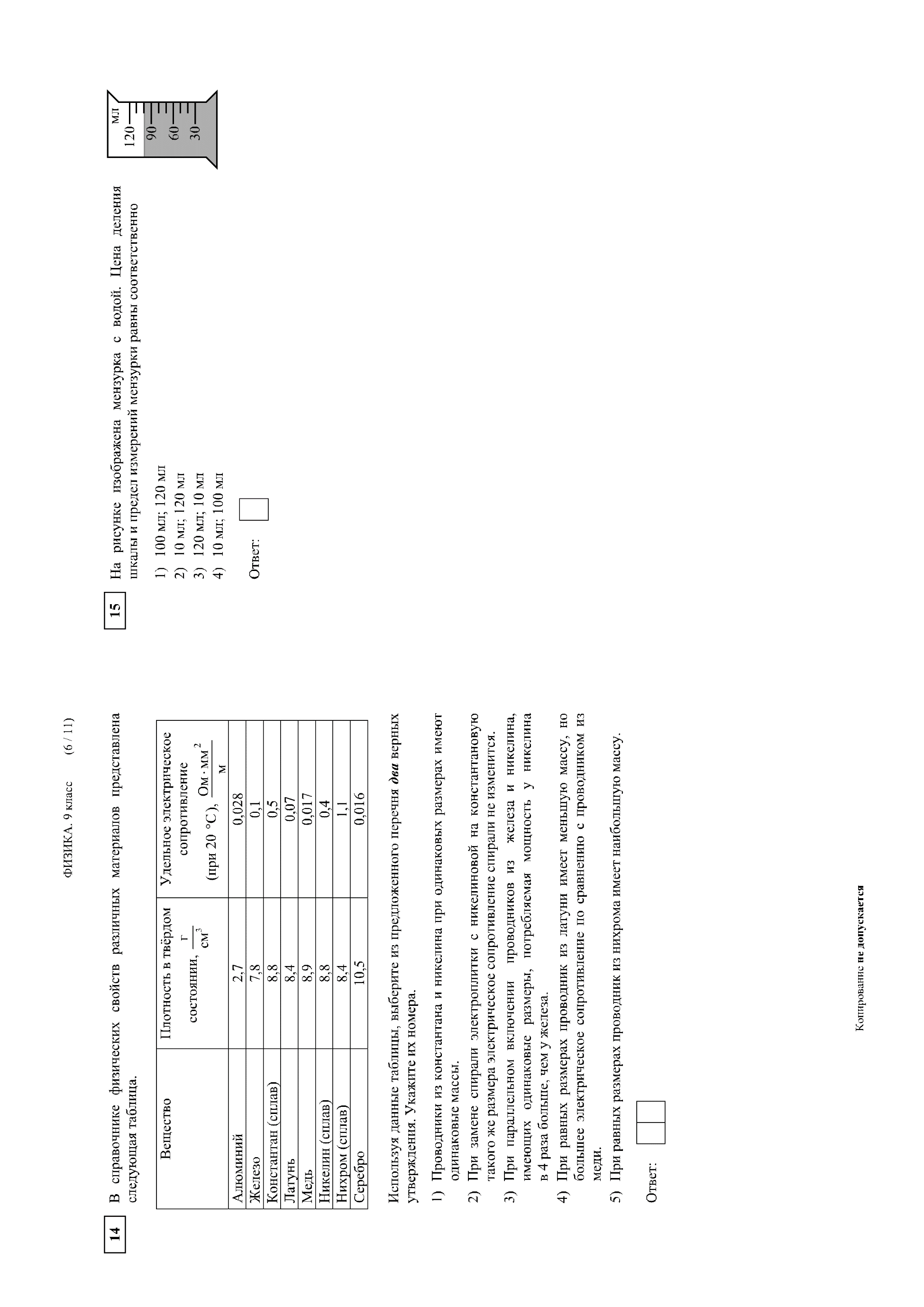   Задание 15 с выбором ответа контролировало следующие умения: 	– определять цену деления прибора и снимать показания прибора с учетом погрешности прямого измерения;  Процент выполнения этого задания –   71,84%. 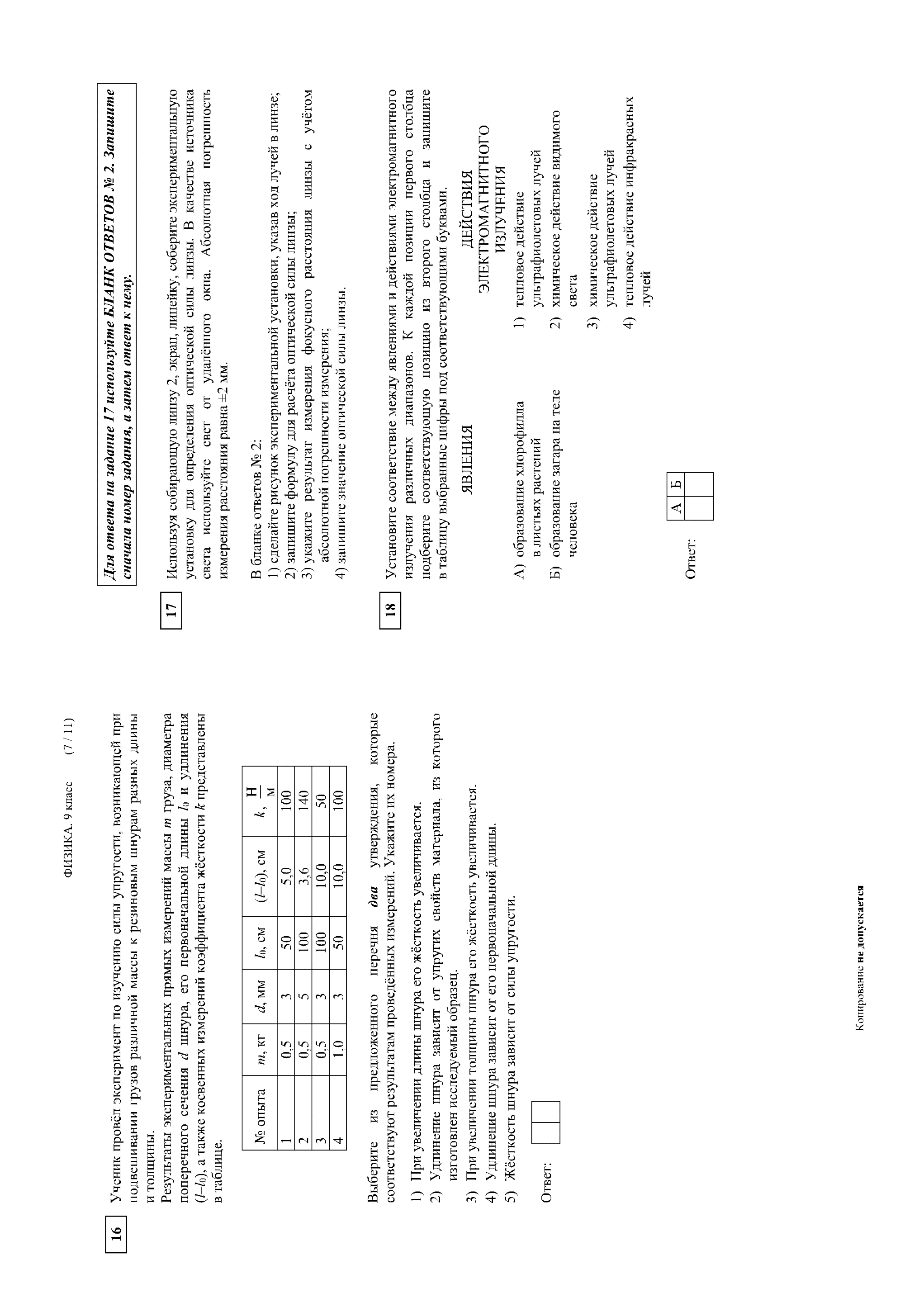 Процент выполнения 16 задания – 68,91%.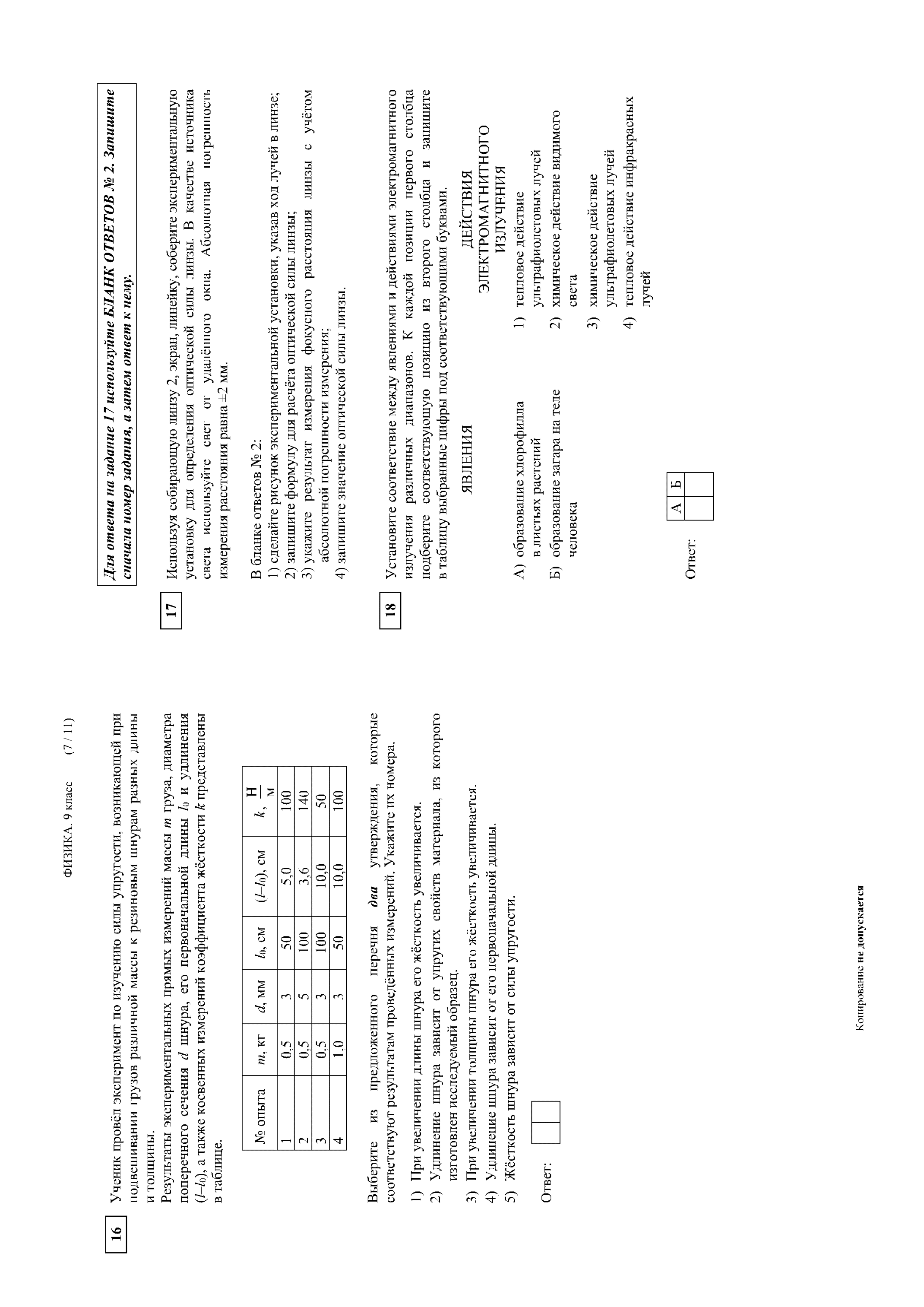 Экспериментальное задание 17 в 2023г. проверяло умение проводить косвенные измерения ряда физических величин.   Процент выполнения задания –   68,91%. Можно говорить о сформированности экспериментальных умений.   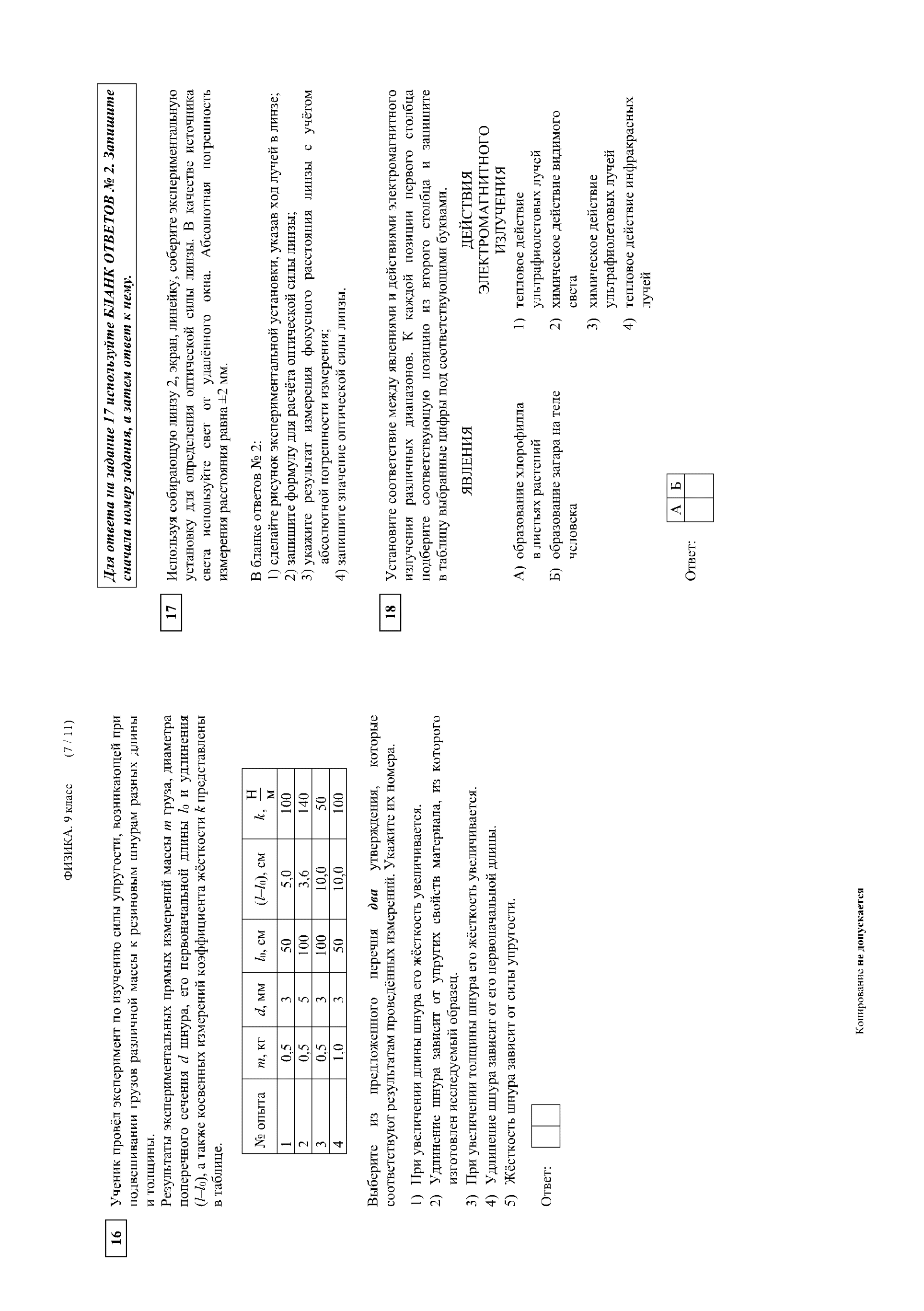 Процент выполнения 18 задания –91,44 %.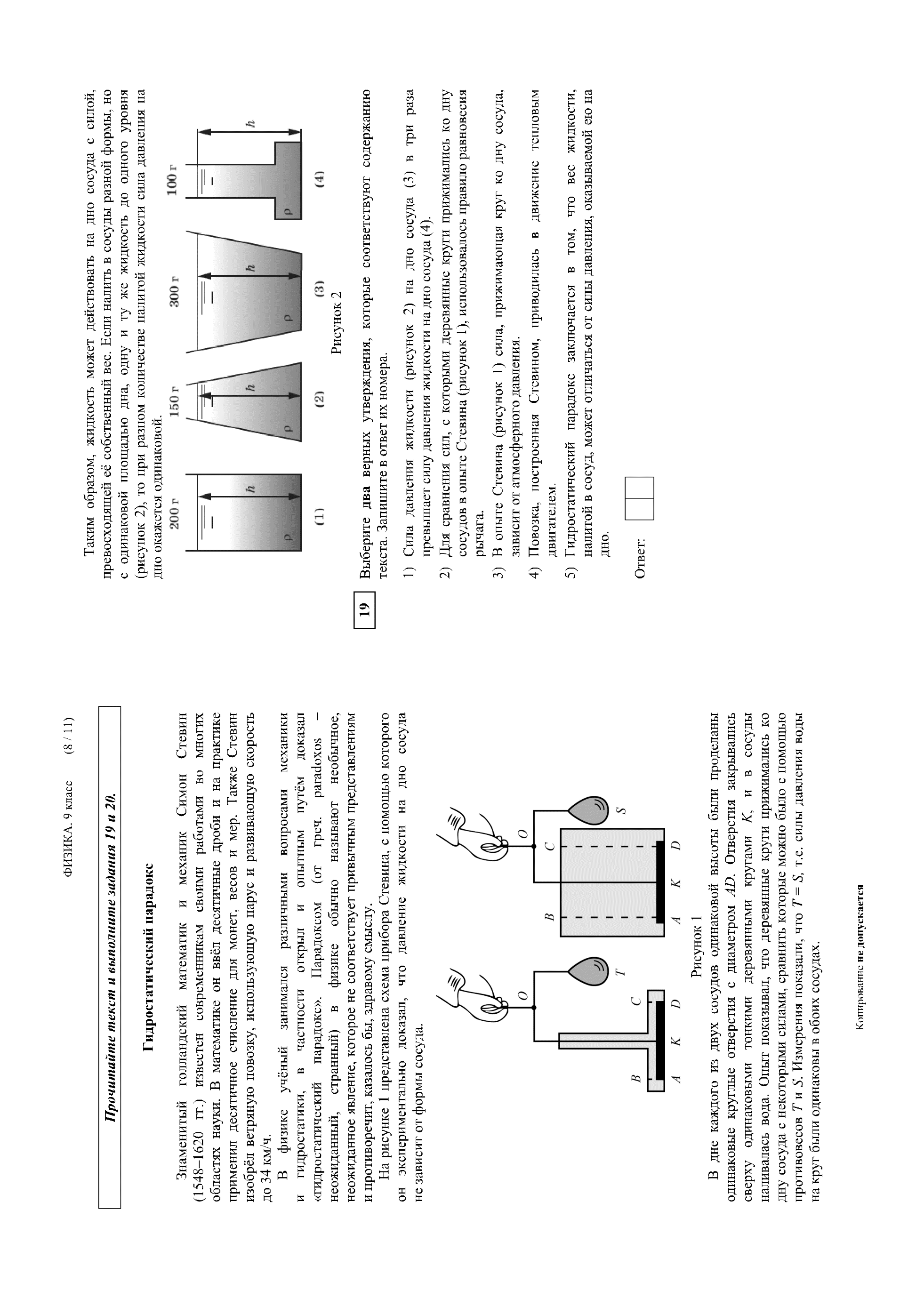   Процент выполнения 19 задания – 63,96%.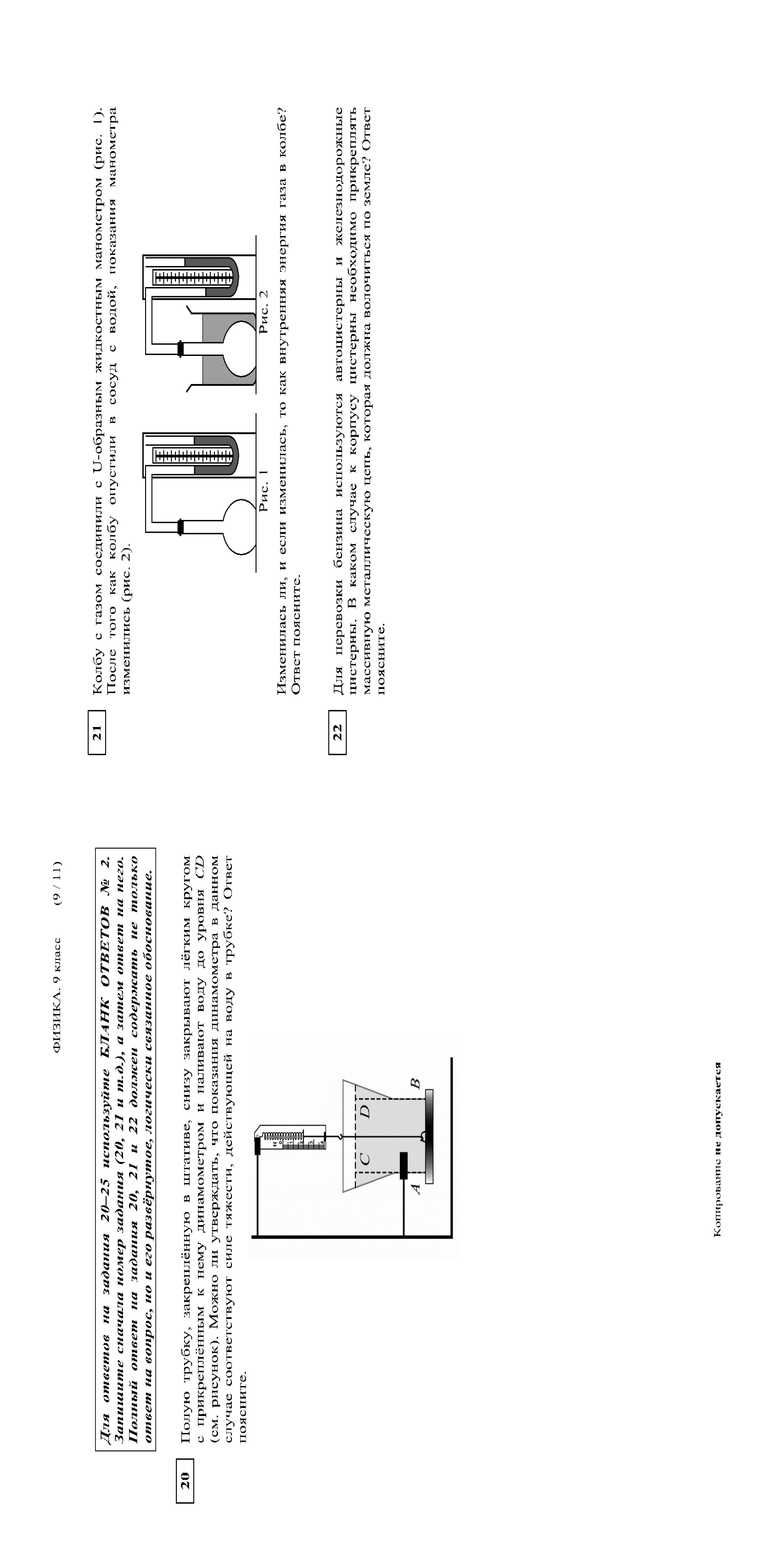 Процент выполнения 20 задания – 53,15%.Понимание текстов физического содержания проверяется заданиями № 19, 20.  В этом случае для одного и того же текста формулируются вопросы, которые контролируют умения: – понимать смысл использованных в тексте физических терминов; – отвечать на прямые вопросы к содержанию текста; – отвечать на вопросы, требующие сопоставления информации из разных частей текста; – переводить информацию из одной знаковой системы в другую; – использовать информацию из текста в измененной ситуации.  Учащиеся достаточно успешно разобрались в описании новых для них физических явлений и правильно ответили на прямые вопросы к тексту.   Задания же, проверяющие умение сопоставлять информацию из разных частей текста, а также переводить информацию из одной знаковой системы в другую, использовать информацию из текста в измененной ситуации.   Средний процент выполнения этих заданий 58,55% 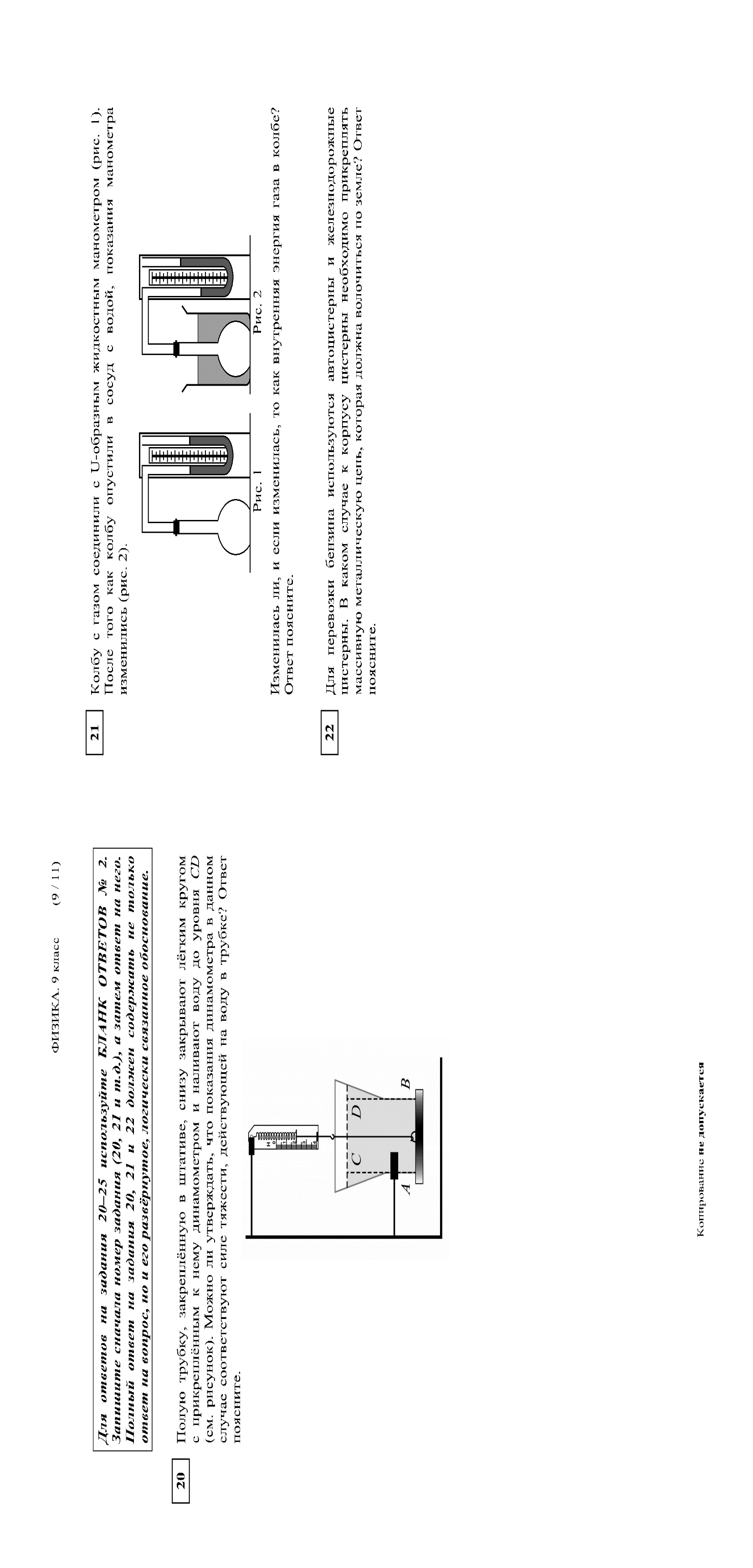 Процент выполнения 21задания – 63,28%.Задание 22 экзаменационной работы с развернутым ответом представляло собой качественный вопрос, описывающий явление или процесс из окружающей жизни. Учащиеся должны были привести цепочку рассуждений, объясняющих протекание явления, особенности его свойств и т.п. Средний процент выполнения задания такого типа – 50,9%. В практике преподавания физики такие задачи обычно решаются на уроке устно. Учащиеся испытывают трудности в построении логической цепочки рассуждений в письменной форме.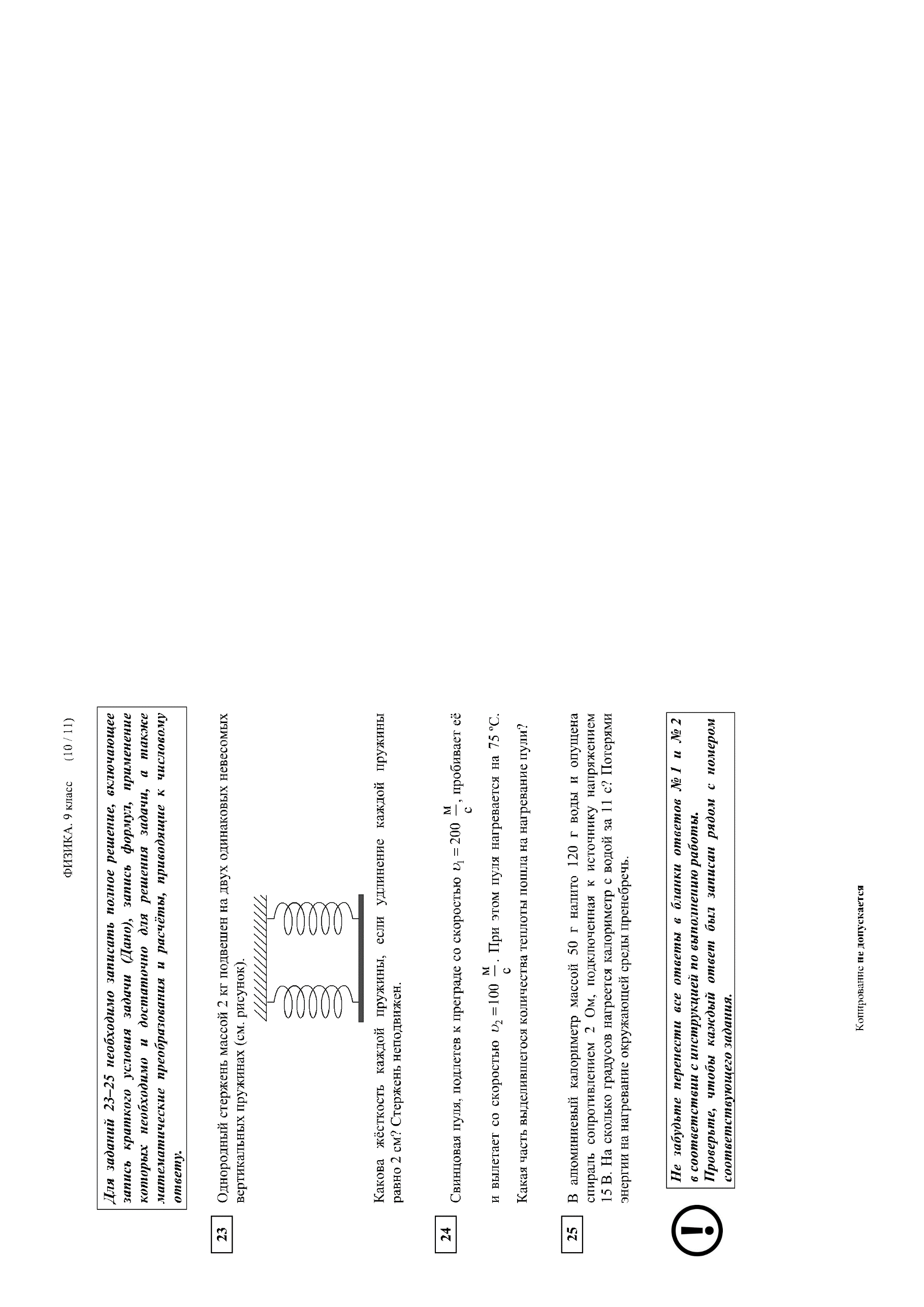 Задания 24 и 25 – это расчетные задачи высокого уровня, к которым необходимо дать развернутый ответ. Они направлены на проверку умения использовать понятия и законы физики для анализа различных процессов и явлений, а также умения решать расчетные задачи по какой-либо из тем школьного курса физики, умение использовать законы физики в измененной или новой ситуации при решении задач. Задание оценивается в 3 балла. Выпускники    не продемонстрировали в полной мере наличия необходимых умений решать задачи повышенного уровня сложности.  В основном его решали «хорошисты» и «отличники». Результаты показали, что 68,73% учащихся не справились с этими заданиями   или вообще к ним не приступали. 2.3.4. Анализ метапредметных результатов обучения, повлиявших на выполнение заданий КИМСогласно ФГОС ООО, должны быть достигнуты не только предметные, но и метапредметные результаты обучения.  Учащиеся показали, что на достаточном уровне владеют метапредметными результатами:1) умеют самостоятельно планировать пути достижения целей, в том числе альтернативные, осознанно выбирают наиболее эффективные способы решения учебных и познавательных задач;2) умеют соотносить свои действия с планируемыми результатами, осуществляют контроль своей деятельности в процессе достижения результата, определяют способы действий в рамках предложенных условий и требований, корректируют свои действия в соответствии с изменяющейся ситуацией;3) умеют оценивать правильность выполнения учебной задачи, собственные возможности ее решения;4) владеют основами самоконтроля, самооценки, принятия решений и осуществления осознанного выбора в учебной и познавательной деятельности;5) умеют создавать, применять и преобразовывать знаки и символы, модели и схемы для решения учебных и познавательных задач; Недостаточно владеют следующими метапредметными результатами:1) владение языковыми средствами - умение ясно, логично и точно излагать свою точку зрения, использовать адекватные языковые средства;2) умение осознанно использовать речевые средства в соответствии с задачей коммуникации для выражения своих чувств, мыслей и потребностей; планирования и регуляции своей деятельности; владение устной и письменной речью, монологической контекстной речью»;3) смысловым чтением;4) умение определять понятия, создавать обобщения, устанавливать аналогии, классифицировать, самостоятельно выбирать основания и критерии для классификации, устанавливать причинно-следственные связи, строить логическое рассуждение, умозаключение (индуктивное, дедуктивное и по аналогии) и делать выводы.2.3.5 Выводы об итогах анализа выполнения заданий, групп заданий: Перечень элементов содержания / умений, навыков, видов познавательной деятельности, освоение которых всеми школьниками региона в целом можно считать достаточным.В целом, можно считать достаточным освоение школьниками региона следующих элементов содержания / умений, навыков, видов познавательной деятельности: - вычислять значение величины при анализе явлений с использованием законов и формул; - распознавать проявление изученных физических явлений, выделяя их существенные свойства/признаки; - распознавать явление по его определению, описанию, характерным признакам и на основе опытов, демонстрирующих данное физическое явление. Различать для данного явления основные свойства или условия протекания явления; - описывать изменения физических величин при протекании физических явлений и процессов.Перечень элементов содержания / умений, навыков, видов познавательной деятельности, освоение которых всеми школьниками региона в целом, а также школьниками с разным уровнем подготовки нельзя считать достаточным. 	Нельзя считать достаточным освоение школьниками региона следующих элементов содержания / умений, навыков, видов познавательной деятельности: - объяснять физические процессы и свойства тел; - работа с графиками и таблицами; - решать расчётные задачи, используя законы и формулы, связывающие физические величины (комбинированная задача).Выводы о вероятных причинах затруднений и типичных ошибок, обучающихся субъекта Российской Федерации  Многие обучающиеся смещают акценты на подготовку к выполнению 1 частей экзаменационной работы, не уделяется достаточного внимания на подготовку к выполнению заданий с развернутым ответом или к выполнению практической части:-раздел «механические явления» учащимися усвоен существенно лучше, чем раздел «Электромагнитные явления».   Это говорит о том, что на изучение механики, в целом учащиеся тратят большее количество учебного времени. Поэтому целесообразно при разработке тематического планирования еще раз проанализировать результаты своих обучающихся по выполнению заданий, относящихся к разным разделам курса физики, и внести соответствующие коррективы как в планы изучения нового материала, так и в планы подготовки к экзамену;-злободневным вопросом остается вопрос математической подготовки школьников. Здесь хочется отметить, что результаты выполнения экзамена не фиксируют существенных проблем в математической подготовке. Обучающихся с хорошей и отличной подготовкой   как правило, успешно справляются с математическим этапом решения задач. А вот для обучающихся с низким уровнем подготовки владение необходимым для физики математическим аппаратом становится критическим фактором. Так подчас они не могут выполнить задание не потому, что не знают необходимых закона или формулы, а потому что не могут справиться с математическими операциями. Для этих обучающихся целесообразно изыскать возможность для коррекционной работы совместно с учителями математики. Кроме решения уравнений, здесь особое внимание следует обратить на сложение векторов и вычисления, связанные с прямоугольным треугольником, поскольку это тот необходимый минимум, без которого невозможно успешное выполнение заданий базового уровня. Прочие выводы      Анализ результатов экзаменационной работы по физике в 2023 году показал средний уровень владения фактическим материалом по предмету за курс основной школы.   Процент успеваемости – 96,6%, качество знаний -  34,2%.   Низкий уровень владения математическим аппаратом (пропорции, алгебраические преобразования, тригонометрия, работа с графическим материалом), а также наблюдается низкая мотивация у учащихся.    Результаты ОГЭ этого года свидетельствуют о том, что учителю физики необходимо:1.	Совместно с учителями математики обратить особое внимание на математический аппарат.2.	Продолжить работу школьников с текстами физического содержания. Ученик должен научиться не только ориентироваться в содержании текста и понимать его целостный смысл, но и делать выводы из сформулированных посылок.3.	Проводить работу с различными типами заданий (с выбором ответа, с кратким ответом и с развёрнутым ответом).4.	Настроить школьников на самое внимательное прочтение задания (часто они не дочитывают задание, не замечают отрицательных частиц «не», не обращают внимания на единицы физических величин на осях графиков).5.	Отработать умения и навыки при выполнении лабораторных работ.2.4. Рекомендации для системы образования по совершенствованию методики преподавания учебного предмета2.4.1. Рекомендации по совершенствованию преподавания учебного предмета для всех обучающихсяУчителям, методическим объединениям учителей.В целях совершенствования преподавания физики и повышения уровня подготовки выпускников по предмету рекомендуется:1. Руководителям муниципальных методических объединений учителей физики:- проанализировать результаты ОГЭ на заседаниях   методических объединений и определить актуальные проблемы повышения качества преподавания учебного предмета «Физика» и уровня подготовки учащихся к ОГЭ.        2. Учителям физики:- использовать аналитические материалы результатов ОГЭ 2023 года в работе по подготовке учеников к экзамену 2024 году;- привести материалы текущего контроля в соответствие со структурой КИМ ОГЭ;- использовать больше заданий на основе графических зависимостей, на определение по результатам эксперимента значения физических величин (косвенные измерения), на оценку соответствия выводов имеющимся экспериментальным данным, на объяснение результатов опытов и наблюдений на основе известных физических явлений, законов, теорий;- формировать умение использовать физические законы и формулы, в ситуациях, требующих проявления достаточно высокой степени самостоятельности при комбинировании известных алгоритмов действий или создании собственного плана выполнения задания;- включать задания из банка ОГЭ в диагностические и контрольные работы, используя весь спектр таких заданий и современные дидактические пособия;- изучить спецификацию экзаменационной работы ОГЭ 2024 года и рекомендации по подготовке к экзамену; - довести до сведения учащихся требования к уровню усвоения знаний и умению выполнять задания разного уровня сложности.Муниципальным органам управления образованием. 	 Руководителям муниципальных органов управления образованием и методическим службам:- проанализировать результаты ОГЭ с целью принятия управленческих решений;- обеспечить участников образовательного процесса нормативной и методической литературой по подготовке к ОГЭ в 2024 году;- спланировать организацию курсов повышения квалификации для учителей, ведущих физику на базовом уровне, по выполнению и оформлению заданий высокого уровня сложности.В целях повышения качества преподавания по физике рекомендуется организовать целенаправленную постоянно действующую систему углубленного изучения физики в каждой школе муниципального округа. Это могут быть периодические сборы в методических центрах, выездные занятия ведущих учителей физики с другими учителями республики, специальные тематические занятия с учителями и учениками на основе базовых методических центров или кабинетов, оснащенных современным оборудованием, сборы учителей и т. д.Прочие рекомендации. 	Необходимо обратить внимание на объем индивидуальной подготовки каждого учащегося, на доступность и своевременность предоставления информации для родителей об уровне подготовки их ребенка и требованиях к подготовке. Проблемы, возникающие во время процедуры апелляции, показывают, что не все родители вовремя были ознакомлены с требованиями к экзамену и осознали необходимость специальной подготовки выпускников. Своевременная полная информированность и вовремя начатая адекватная подготовка позволят также уменьшить число тех, кто слабо отвечает на задания контрольно-измерительных материалов.2.4.2. Рекомендации по организации дифференцированного обучения школьников с разным уровнем предметной подготовки Учителям, методическим объединениям учителей.Учителям и методистам следует учесть, что проведенный анализ выполнения выпускниками заданий КИМ ОГЭ показывает, что есть системные проблемы в подготовке выпускников (небольшая успешность выполнения заданий высокого уровня сложности). Это означает, что большинство выпускников не умеют применять знания к ситуациям с измененными условиями или с комбинированным условием, базирующимся на нескольких темах и разделах.Рекомендации по совершенствованию преподавания учебного предмета всем обучающимся следует продолжить подготовку учащихся по разделам и темам, выполнение заданий по которым вызывает наибольшие затруднения: силы в природе, законы электростатики, электродинамики.Для успешной подготовки к выполнению заданий, проверяющих умения применять знания на практике, необходимо обязательно выполнять практическую часть школьной программы – проводить демонстрационные и лабораторные опыты, практические работы, позволяющие учащимся непосредственно знакомиться с физическими явлениями. При отсутствии возможности проводить реальный эксперимент рекомендуется показывать видео с опытами по физике. Необходимо проводить работу с информацией, представленной в различной форме (графики, диаграммы, таблицы), учить извлекать необходимую информацию из таблицы экспериментальных данных, делать правильные выводы. При решении задач обращать внимание на скрупулезное прочтение условия задачи, анализ содержания и составление плана решения, тренировать навыки работы с цифровыми данными, в том числе преобразовывать формулы, производить вычисления, оценивать достоверность полученного ответа. Отрабатывать решение типовых задач, в первую очередь на применение основных законов физики к объяснению физических явлений. Обращать больше внимания на оформление письменных работ учащихся: написание формул, четкость формулировок, использование общепринятых обозначений, единиц измерения физических величин. Основное назначение дифференцированных заданий состоит в том, чтобы, зная и учитывая индивидуальные отличия в учебных возможностях учащихся, обеспечить каждому оптимальные условия для формирования познавательной деятельности в процессе учебной работы.Администрациям образовательных организаций: Хотелось бы чтобы администрация образовательных организациях и муниципальные органы управления образованием больше внимания уделяли физике. Во многих школах недостаточно оборудования для проведения лабораторных и практических работ.Прочие рекомендации.В каждом классе, даже если это класс физико-математического профиля, имеются дети с различным уровнем подготовки. Рекомендуется учащимся, проявляющим особые способности в качестве закрепления полученных знаний предлагать задания высокого уровня сложности. С целью систематического повторения материала отбирать задачи, требующих для решения знаний из различных разделов физики. Требовать от учащихся решений задач в общем виде. Обращать внимание на оформление решений и наличие дополнительных пояснений к использованию законов. Для организации работы учащихся с разным уровнем подготовки во время повторения и закрепления знаний необходимо продумать и предусмотреть различные типы заданий по конкретным темам с возможностью работы в разном темпе так как разный темп восприятия информации, разный уровень математической подготовки не позволит всем учащимся в полной мере быть удовлетворенными при выполнении заданий одного уровня. Поэтому рекомендуется для каждого ученика готовить доступное для него задание (не ниже уровня программы), с возможностью увеличения уровня сложности.СОСТАВИТЕЛИ ОТЧЕТА по учебному предмету:Ответственный специалист, выполнявший анализ результатов ОГЭ по учебному предметуСпециалисты, привлекаемые к анализу результатов ОГЭ по учебному предметуОтветственный специалист в субъекте Российской Федерации по вопросам организации проведения анализа результатов ОГЭ по учебным предметамАТЕАдминистративно-территориальная единицаГВЭ-9Государственный выпускной экзамен по образовательным программам основного общего образования ГИА-9Государственная итоговая аттестация по образовательным программам основного общего образованияКИМКонтрольные измерительные материалы ОГЭОсновной государственный экзаменОИВОрганы исполнительной власти субъектов Российской Федерации, осуществляющие государственное управление в сфере образованияОООбразовательная организация, осуществляющая образовательную деятельность по имеющей государственную аккредитацию образовательной программеРИСРегиональная информационная система обеспечения проведения государственной итоговой аттестации обучающихся, освоивших основные образовательные программы основного общего и среднего общего образованияРособрнадзораФедеральная служба по надзору в сфере образования и наукиУчастники ГИА-9 с ОВЗ, участники с ОВЗУчастники ГИА-9 с ограниченными возможностями здоровьяУчастник ОГЭ / участник экзамена / участникОбучающиеся, допущенные в установленном порядке к ГИА в форме ОГЭ УчебникУчебник из Федерального перечня допущенных к использованию при реализации имеющих государственную аккредитацию образовательных программ основного общего и среднего общего образованияФПУФедеральный перечень учебников, допущенных к использованию при реализации имеющих государственную аккредитацию образовательных программ основного общего и среднего общего образования№ п/пНаименование учебного предметаКоличество участников ГИА-9
в форме ОГЭКоличество участников ГИА-9
в форме ГВЭРусский язык54931319Математика55611415Физика4430Химия6850Информатика22690Биология13970История2510География21300Обществознание 21980Литература270Английский язык1580Немецкий язык00Французский язык00Испанский язык00№ п/пУчебный предметСуммарные первичные баллыСуммарные первичные баллыСуммарные первичные баллыСуммарные первичные баллыСуммарные первичные баллыСуммарные первичные баллыСуммарные первичные баллыСуммарные первичные баллы№ п/пУчебный предметОтметка «2»Отметка «2»Отметка «3»Отметка «3»Отметка «4»Отметка «4»Отметка «5»Отметка «5»№ п/пУчебный предметШкала РОНШкала субъекта РФШкала РОНШкала субъекта РФШкала РОНШкала субъекта РФШкала РОНШкала субъекта РФРусский язык0 – 140 – 1415 – 2215 – 2223 – 28,из нихне менее4 баллов за грамотность(по критериям ГК1 - ГК4). Если по критериям ГК1-ГК4 обучающийся набрал менее 4 баллов, выставляется «3»23 – 28,из нихне менее4 баллов за грамотность(по критериям ГК1 - ГК4). Если по критериям ГК1-ГК4 обучающийся набрал менее 4 баллов, выставляется «3»29 – 33,из них не менее 6 баллов за грамотность (по критериям ГК1 - ГК4). Если по критериям ГК1-ГК4 обучающийся набрал менее 6 баллов, выставляется «4»29 – 33,из них не менее 6 баллов за грамотность (по критериям ГК1 - ГК4). Если по критериям ГК1-ГК4 обучающийся набрал менее 6 баллов, выставляется «4»Математика 0 – 70 – 78 – 14, 
не менее 2 баллов получено за выполнение заданий по геометрии8 – 14, 
не менее 2 баллов получено за выполнение заданий по геометрии15 – 21,не менее 2 баллов получено за выполнение заданий по геометрии15 – 21,не менее 2 баллов получено за выполнение заданий по геометрии22 – 31,не менее 2 баллов получено за выполнение заданий по геометрии22 – 31,не менее 2 баллов получено за выполнение заданий по геометрииФизика0 – 100 – 1011 – 2211 – 2223 – 3423 – 3435 – 4535 – 45Химия0 – 90 – 910 – 2010 – 2021 – 3021 – 3031 – 4031 – 40Информатика0 – 40 – 45 – 105 – 1011 – 1511 – 1516 – 1916 – 19Биология0 – 120 – 1213 – 2413 – 2425 – 3525 – 3536 – 4536 – 45История0 – 100 – 1011 – 2011 – 2021 – 2921 – 2930 – 3730 – 37География0 – 110 – 1112 – 1812 – 1819 – 2519 – 2526 – 3126 – 31Обществознание0 – 130 – 1314 – 2314 – 2324 – 3124 – 3132 – 3732 – 37Литература0 – 150 – 1516 – 2616 – 2627 – 3627 – 3637 – 4537 – 45Иностранные языки (английский, немецкий, французский, испанский)0 – 280 – 2829 – 4529 – 4546 – 5746 – 5758 – 6858 – 68№ п/пУчебный предметВсего участниковУчастников 
с ОВЗОтметка «2»Отметка «2»Отметка «3»Отметка «3»Отметка «4»Отметка «4»Отметка «5»Отметка «5»№ п/пУчебный предметВсего участниковУчастников 
с ОВЗчел.%чел.%чел.%чел.%Русский язык5493 112183,96191634,88254046,2481914,90Математика 556111199835,92233942,06113620,42881,58Физика44304810,8324655,5310724,15429,48Химия68557410,8025036,4925136,6411016,05Информатика2269340717,93128056,4147220,801104,84Биология13976835,9474153,0450035,79735,22История 25104015,9312951,397128,28114,38География 2130436417,0887841,2275635,491326,19Обществознание2198423810,82118153,7370732,16723,27Литература 270001244,441140,74414,81Английский язык15811811,394427,846943,672717,08№ п/пУчебный предметВсего участниковУчастников с ОВЗОтметка «2»Отметка «2»Отметка «3»Отметка «3»Отметка «4»Отметка «4»Отметка «5»Отметка «5»№ п/пУчебный предметВсего участниковУчастников с ОВЗчел.%чел.%чел.%чел.%Русский язык1319131700,0072054,5857243,36272,04Математика14151411523,671218,5565446,2158841,55Физика0000000000Химия0000000000Информатика0000000000Биология0000000000История0000000000География0000000000Обществознание0000000000Литература0000000000Английский язык0000000000№ п/пНаименование учебного предметаНазвание учебника / линия учебниковПримерный процент ОО, в которых использовался данный учебник / линия учебников1 Физика Перышкин А.В., Гутник Е.М. Физика. Издательство "ДРОФА"100%№ п/пУчастники ОГЭ2021 г.2021 г.2022 г.2022 г.2023 г.2023 г.2023 г.№ п/пУчастники ОГЭчел.%чел.%чел.%Обучающиеся СОШ--30870,527361,48Обучающиеся лицеев--12929,510423,42Обучающиеся гимназий--6715,09Обучающиеся коррекционных школ--Участники с ограниченными возможностями здоровья  --6.Обучающиеся на дому--Распределение участников ОГЭ по тестовым баллам в 2023 годуРаспределение участников ОГЭ по тестовым баллам в 2023 годуРаспределение участников ОГЭ по тестовым баллам в 2023 годуРаспределение участников ОГЭ по тестовым баллам в 2023 годуРаспределение участников ОГЭ по тестовым баллам в 2023 годуРаспределение участников ОГЭ по тестовым баллам в 2023 годуРаспределение участников ОГЭ по тестовым баллам в 2023 годуРаспределение участников ОГЭ по тестовым баллам в 2023 годуБаллы Количество участниковБаллыКоличество участниковБаллыКоличество участниковБаллыКоличество участников1112312314348201323241535113114312510364411529261037251162327838761172728103947218232984068319253064159120153164211042120321043211182212335440Отметка по пятибалльной системе оценивания«2»«3»«4»«5»Суммарный первичный балл за работу в целом7162838Получили отметку2022 г.2022 г.2023 г.2023 г.Получили отметкучел.%чел.%«2»173,9153,4«3»30068,627762,4«4»10123,211024,8«5»194,3429,5№ п/пАТЕВсего участников«2»«2»«2»«3»«3»«3»«4»«4»«4»«5»«5»«5»№ п/пАТЕВсего участниковчел.%чел.чел.%чел.чел.%чел.чел.%1.г. Кызыл19971,57  12012027,02  595913,2  13132,92   2г.Ак-Довурак21001515 3,37661,35  0003Бай-Тайгинский800551,12 330,67 0004Барун-Хемчикский1 00 1 1 0,22  0 0 0 0005Дзун-Хемчикский2520,45  19194,2 440,9  0006Каа-Хемский40 0 4 4 0,9  0 0 0 0007Кызылский341 0,22  30 306,75   330,67  0008Монгун-Тайгинский200220,45   0 00 0009Овюрский10 0 0 0 0 110,220 0 0 10Пий-Хемский400220,45 110,22  110,22  11Сут-Хольский10011 0,2200000012Тандинский100110,22 00000013Тес-Хемский13 00 1 11 12,47 22 0,45 00014Тоджинский1320,45 10102,25 110,22 00015Улуг-Хемский2910,22 26265,85 220,45 00016Чаа-Хольский3 002 2  0,451 1 0,22 00017Чеди-Хольский2020,45 16163,6 220,45 00018Эрзинский 200110,22 110,22 00019Ресучреждения 630011112,47 24245,4 28286,3 444152772771101104242№ п/пУчастники ОГЭДоля участников, получивших отметкуДоля участников, получивших отметкуДоля участников, получивших отметкуДоля участников, получивших отметкуДоля участников, получивших отметкуДоля участников, получивших отметку№ п/пУчастники ОГЭ«2»«3»«4»«5»«4» и «5» 
(качество 
обучения)«3», «4» и «5» 
(уровень 
обученности)Обучающиеся СОШ2,442,7913,962,2516,2195,9Обучающиеся лицеев0,458,337,437,214,6398,07Обучающиеся гимназий0,4511,263,37022,3897Обучающиеся коррекционных школУчастники с ограниченными возможностями здоровья№ п/пНазвание ООДоля участников, получивших отметку «2»Доля участников, получивших отметки «4» и «5» (качество обучения)Доля участников, получивших отметки «3», «4» и «5» (уровень обученности)1.ФГКОУ «Кызылское ПКУ» 093,11002 ГАОУ РТ ТРЛ-И01001003 МБОУ СОШ №10 481004 МБОУ СОШ №3067,81005МАОУ «Лицей №15»025100№ п/пНазвание ООДоля участников, получивших отметку «2»Доля участников, получивших отметки «4» и «5» (качество обучения)Доля участников, получивших отметки «3», «4» и «5» (уровень обученности)1.…Типы заданийКоличествозаданийМаксимальныйпервичныйбаллПроцент максимальногопервичного балла за задания данного типа от максимальногопервичного балла завсю работу, равного 45 С кратким ответом в виде числа225С кратким ответом в виде набора цифр (на соответствие и множественный выбор)6613С развёрнутым ответом101942Итого 718 402545100Номерзадания 
в КИМПроверяемые элементы содержания / уменияПроверяемые элементы содержания / уменияУровень сложности заданияУровень сложности заданияСредний процент выполненияПроцент выполнения по региону в группах, получивших отметкуПроцент выполнения по региону в группах, получивших отметкуПроцент выполнения по региону в группах, получивших отметкуПроцент выполнения по региону в группах, получивших отметкуПроцент выполнения по региону в группах, получивших отметкуНомерзадания 
в КИМПроверяемые элементы содержания / уменияПроверяемые элементы содержания / уменияУровень сложности заданияУровень сложности заданияСредний процент выполнения«2»«3»«4»«5»Использование понятийного аппарата курса физикиИспользование понятийного аппарата курса физикиИспользование понятийного аппарата курса физикиИспользование понятийного аппарата курса физикиИспользование понятийного аппарата курса физикиИспользование понятийного аппарата курса физикиИспользование понятийного аппарата курса физикиИспользование понятийного аппарата курса физикиИспользование понятийного аппарата курса физикиИспользование понятийного аппарата курса физикиИспользование понятийного аппарата курса физики1Правильно трактовать физический смысл используемых величин, их обозначения и единицы измерения; выделять приборы для их измеренияПравильно трактовать физический смысл используемых величин, их обозначения и единицы измерения; выделять приборы для их измеренияББ85,830,6751,823,89,42Различать словесную формулировку и математическое выражение закона, формулы, связывающие данную физическую величину с другими величинамиРазличать словесную формулировку и математическое выражение закона, формулы, связывающие данную физическую величину с другими величинамиББ23,870,458,508,106,73Распознавать проявление изученных физических явлений, выделяя их существенные свойства/признакиРаспознавать проявление изученных физических явлений, выделяя их существенные свойства/признакиББ61,481,3535,8115,768,554Распознавать явление по его определению, описанию, характерным признакам и на основе опытов, демонстрирующих данное физическое явление. Различать для данного явления основные свойства или условия протекания явленияРаспознавать явление по его определению, описанию, характерным признакам и на основе опытов, демонстрирующих данное физическое явление. Различать для данного явления основные свойства или условия протекания явленияББ60,580,2231,0820,498,785Вычислять значение величины при анализе явлений с использованием законов и формулВычислять значение величины при анализе явлений с использованием законов и формулББ30,180,2211,9310,87,26Вычислять значение величины при анализе явлений с использованием законов и формулВычислять значение величины при анализе явлений с использованием законов и формулББ53,600,6726,5717,798,57Вычислять значение величины при анализе явлений с использованием законов и формулВычислять значение величины при анализе явлений с использованием законов и формулББ43,240,2216,2118,248,58Вычислять значение величины при анализе явлений с использованием законов и формулВычислять значение величины при анализе явлений с использованием законов и формулББ37,380,2213,7314,419,009Вычислять значение величины при анализе явлений с использованием законов и формулВычислять значение величины при анализе явлений с использованием законов и формулББ38,730,6726,5711,486,0810Вычислять значение величины при анализе явлений с использованием законов и формулВычислять значение величины при анализе явлений с использованием законов и формулББ68,911,3536,0322,299,211Описывать изменения физических величин при протекании физических явлений и процессовОписывать изменения физических величин при протекании физических явлений и процессовББ73,190,942,5620,948,7812Описывать изменения физических величин при протекании физических явлений и процессовОписывать изменения физических величин при протекании физических явлений и процессовББ72,971,3519,3619,369,2313Описывать изменения физических величин при протекании физических явлений и процессовОписывать изменения физических величин при протекании физических явлений и процессовПП81,082,2546,6222,749,414Описывать свойства тел, физические явления и процессы, используя физические величины, физические законы и принципы (анализ графиков, таблиц и схем)Описывать свойства тел, физические явления и процессы, используя физические величины, физические законы и принципы (анализ графиков, таблиц и схем)ПП68,242,0238,5118,699,00 Методологические умения  Методологические умения  Методологические умения  Методологические умения  Методологические умения  Методологические умения  Методологические умения  Методологические умения  Методологические умения  Методологические умения  Методологические умения  Методологические умения 15Проводить прямые измерения физических величин с использованием измерительных приборов, правильно составлять схемы включения прибора в экспериментальную установку, проводить серию измеренийБББ71,840,6742,3419,599,2316Анализировать отдельные этапы проведения исследования на основе его описания: делать выводы на основе описания исследования, интерпретировать результаты наблюдений и опытовППП88,281,3553,3724,099,4517Проводить косвенные измерения физических величин, исследование зависимостей между величинами (экспериментальное задание на реальном оборудовании)ВВВ68,911,5740,3118,468,55Понимание принципа действия технических устройствПонимание принципа действия технических устройствПонимание принципа действия технических устройствПонимание принципа действия технических устройствПонимание принципа действия технических устройствПонимание принципа действия технических устройствПонимание принципа действия технических устройствПонимание принципа действия технических устройствПонимание принципа действия технических устройствПонимание принципа действия технических устройствПонимание принципа действия технических устройствПонимание принципа действия технических устройств18Различать явления и закономерности, лежащие в основе принципа действия машин, приборов и технических устройств. Приводить примеры вклада отечественных и зарубежных учёных-физиков в развитие науки, объяснение процессов окружающего мира, в развитие техники и технологийРазличать явления и закономерности, лежащие в основе принципа действия машин, приборов и технических устройств. Приводить примеры вклада отечественных и зарубежных учёных-физиков в развитие науки, объяснение процессов окружающего мира, в развитие техники и технологийБ91,4491,442,0256,3023,649,45Работа с текстами физического содержанияРабота с текстами физического содержанияРабота с текстами физического содержанияРабота с текстами физического содержанияРабота с текстами физического содержанияРабота с текстами физического содержанияРабота с текстами физического содержанияРабота с текстами физического содержанияРабота с текстами физического содержанияРабота с текстами физического содержанияРабота с текстами физического содержанияРабота с текстами физического содержания19Интерпретировать информацию физического содержания, отвечать на вопросы с использованием явно и неявно заданной информации. Преобразовывать информацию из одной знаковой системы в другуюИнтерпретировать информацию физического содержания, отвечать на вопросы с использованием явно и неявно заданной информации. Преобразовывать информацию из одной знаковой системы в другуюБ63,9663,960,6732,2021,849,2320Применять информацию из текста при решении учебно-познавательных и учебно-практических задачПрименять информацию из текста при решении учебно-познавательных и учебно-практических задачП53,1553,150,2230,4015,097,43Решение задачРешение задачРешение задачРешение задачРешение задачРешение задачРешение задачРешение задачРешение задачРешение задачРешение задачРешение задач21Объяснять физические процессы и свойства телОбъяснять физические процессы и свойства телП63,2863,280,4536,4818,917,4322Объяснять физические процессы и свойства тел  Объяснять физические процессы и свойства тел  П50,9050,900,9028,6015,096,3023Решать расчётные задачи, используя законы и формулы, связывающие физические величиныРешать расчётные задачи, используя законы и формулы, связывающие физические величиныП50,6750,67018,4622,749,4524Решать расчётные задачи, используя законы и формулы, связывающие физические величины (комбинированная задача)Решать расчётные задачи, используя законы и формулы, связывающие физические величины (комбинированная задача)В27,1727,1702,2510,368,5525Решать расчётные задачи, используя законы и формулы, связывающие физические величины (комбинированная задача)Решать расчётные задачи, используя законы и формулы, связывающие физические величины (комбинированная задача)В35,3635,3607,6518,249,45Всего заданий – 25; из них по типу: с кратким ответом – 18; с развёрнутым ответом – 7; по уровню сложности: Б – 15; П – 7; В – 3. Максимальный первичный балл за работу – 45. Общее время выполнения работы – 3 часа (180 минут).Всего заданий – 25; из них по типу: с кратким ответом – 18; с развёрнутым ответом – 7; по уровню сложности: Б – 15; П – 7; В – 3. Максимальный первичный балл за работу – 45. Общее время выполнения работы – 3 часа (180 минут).Всего заданий – 25; из них по типу: с кратким ответом – 18; с развёрнутым ответом – 7; по уровню сложности: Б – 15; П – 7; В – 3. Максимальный первичный балл за работу – 45. Общее время выполнения работы – 3 часа (180 минут).Всего заданий – 25; из них по типу: с кратким ответом – 18; с развёрнутым ответом – 7; по уровню сложности: Б – 15; П – 7; В – 3. Максимальный первичный балл за работу – 45. Общее время выполнения работы – 3 часа (180 минут).Всего заданий – 25; из них по типу: с кратким ответом – 18; с развёрнутым ответом – 7; по уровню сложности: Б – 15; П – 7; В – 3. Максимальный первичный балл за работу – 45. Общее время выполнения работы – 3 часа (180 минут).Всего заданий – 25; из них по типу: с кратким ответом – 18; с развёрнутым ответом – 7; по уровню сложности: Б – 15; П – 7; В – 3. Максимальный первичный балл за работу – 45. Общее время выполнения работы – 3 часа (180 минут).Всего заданий – 25; из них по типу: с кратким ответом – 18; с развёрнутым ответом – 7; по уровню сложности: Б – 15; П – 7; В – 3. Максимальный первичный балл за работу – 45. Общее время выполнения работы – 3 часа (180 минут).Всего заданий – 25; из них по типу: с кратким ответом – 18; с развёрнутым ответом – 7; по уровню сложности: Б – 15; П – 7; В – 3. Максимальный первичный балл за работу – 45. Общее время выполнения работы – 3 часа (180 минут).Всего заданий – 25; из них по типу: с кратким ответом – 18; с развёрнутым ответом – 7; по уровню сложности: Б – 15; П – 7; В – 3. Максимальный первичный балл за работу – 45. Общее время выполнения работы – 3 часа (180 минут).Фамилия, имя, отчествоМесто работы, должность, ученая степень, ученое звание, принадлежность специалиста (к региональным организациям развития образования, к региональным организациям повышения квалификации работников образования, к региональной ПК по учебному предмету, пр.)Михайлова Клавдия Николаевна МБОУ СОШ №3, председатель предметной комиссииФамилия, имя, отчествоМесто работы, должность, ученая степень, ученое звание, принадлежность специалиста (к региональным организациям развития образования, к региональным организациям повышения квалификации работников образования, к региональной ПК по учебному предмету, пр.)Ондар Долаана Куштарановна – заместитель директора ГБУ РТ «Институт оценки качества образования» -руководитель РЦОИШыырап Джалкарма Алексеевнаглавный специалист РЦОИ ГБУ РТ «Институт оценки качества образования»Фамилия, имя, отчествоМесто работы, должность, ученая степень, ученое званиеСагачева Наталья ВикторовнаГАОУ ДПО «Тувинский институт развития образования и повышения квалификации», проректор по УР